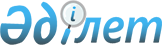 2010-2012 жылдарға арналған аудан бюджеті туралы
					
			Күшін жойған
			
			
		
					Қызылорда облысы Жалағаш аудандық мәслихатының 2009 жылғы 23 желтоқсандағы N 23-2 шешімі. Қызылорда облысының Әділет департаменті Жалағаш ауданының Әділет басқармасында 2009 жылы 30 желтоқсанда N 10-6-133 тіркелді. Шешімнің қабылдау мерзімінің өтуіне байланысты қолдану тоқтатылды (Қызылорда облысы Жалағаш аудандық мәслихатының 2012 жылғы 14 мамырдағы N 117 хаты)      Ескерту. Шешімнің қабылдау мерзімінің өтуіне байланысты қолдану тоқтатылды (Қызылорда облысы Жалағаш аудандық мәслихатының 2012.05.14 N 117 хаты).

      "Қазақстан Республикасының Бюджет кодексі" Қазақстан Республикасының 2008 жылғы 4 желтоқсандағы кодексіне және "Қазақстан Республикасындағы жергілікті мемлекеттік басқару және өзін-өзі басқару туралы" Қазақстан Республикасының 2001 жылғы 23 қаңтардағы Заңына сәйкес Жалағаш аудандық мәслихаты ШЕШІМ ЕТЕДІ:



      1. 2010-2012 жылдарға арналған аудан бюджеті тиісінше 1, 2,  3қосымшаларға сәйкес, оның ішінде 2010 жылға мынадай көлемде бекітілсін:

      1) кірістер – 3 890 591 мың теңге, оның ішінде:

      салықтық түсімдер – 813 401 мың теңге;

      салықтық емес түсімдер – 2 843 мың теңге;

      негізгі капиталды сатудан түсетін түсімдер – 2 841 мың теңге;

      трансферттер түсімі – 3 071 506 мың теңге;

      2) шығындар – 4 108 218 мың теңге;

      3) таза бюджеттік кредиттеу - 83 678:

      бюджеттік кредиттер - 0;

      бюджеттік кредиттерді өтеу - 83 678;

      4) қаржы активтерімен операциялар бойынша сальдо - 0:

      қаржы активтерін сатып алу - 0;

      мемлекеттің қаржы активтерін сатудан түсетін түсімдер - 0;

      5) бюджет тапшылығы (профициті) – 301 305;

      6) бюджет тапшылығын қаржыландыру (профицитін пайдалану) - 301 305:

      қарыздар түсімі - 83 678;

      қарыздарды өтеу - 2 408;

      бюджет қаражатының пайдаланылатын қалдықтары - 220 035.

      Ескерту. 1-тармаққа өзгеріс енгізілді - Қызылорда облысы Жалағаш аудандық мәслихатының 2009.12.31 N 24-1 (2010.01.01 бастап қолданысқа енгізіледі); 2010.03.03 N 27-1 (2010.01.01 бастап қолданысқа енгізіледі); 2010.04.07 N 29-1 (2010.01.01 бастап қолданысқа енгізіледі); 2010.04.14 N 30-1 (2010.01.01 бастап қолданысқа енгізіледі); 2010.07.30 N 32-1 (2010.01.01 бастап қолданысқа енгізіледі); 2010.10.04 N 33-2 (2010.01.01 бастап қолданысқа енгізіледі); 2010.10.22 N 34-1 (2010.01.01 бастап қолданысқа енгізіледі); 2010.12.14 N 36-1 (2010.01.01 бастап қолданысқа енгізіледі) шешімдерімен.



      1-1 Аудан бюджеті қаражатының бос қалдықтарының бағытталған шығындары 7-қосымшаға сәйкес бекітілсін.

      Ескерту. Шешім 1-1-тармақпен толықтырылды - Қызылорда облысы Жалағаш аудандық мәслихатының 2010.03.03 N 27-1 (2010.01.01 бастап қолданысқа енгізіледі) шешімімен.



      1-2.Бюджеттік бағдарламалар бойынша төмендегіше:

      "Ауданның (облыстық маңызы бар қаланың) ауыл шаруашылығы бөлімі" деген бюджеттік бағдарлама әкімшісі бойынша:

      "Жергілікті деңгейде ауыл шаруашылығы саласындағы мемлекеттік саясатты іске асыру жөніндегі қызметтер" бюджеттік бағдарламасы бойынша "Республикалық бюджеттен берілетін трансферттер есебiнен" деген кіші бағдарламадан 2 274 мың теңге, "Ауру жануарларды санитарлық союды ұйымдастыру" деген бюджеттік бағдарламадан 2 000 мың теңге, "Алып қойылатын және жойылатын ауру жануарлардың, жануарлардан алынатын өнімдер мен шикізаттың құнын иелеріне өтеу" деген бюджеттік бағдарламадан 2 000 мың теңге, "Эпизоотияға қарсы іс-шаралар жүргізу" деген бюджеттік бағдарламадан 19 678 мың теңге қысқартылып, оcы қаржылар:

      "Ауданның (облыстық маңызы бар қаланың) ветеринария бөлімі" деген бюджеттік бағдарлама әкімшісі бойынша:

      "Жергілікті деңгейде ветеринария саласындағы мемлекеттік саясатты іске асыру жөніндегі қызметтер" деген бюджеттік бағдарламаға 2 274 мың теңге, "Ауру жануарларды санитарлық союды ұйымдастыру" деген бюджеттік бағдарламаға 2 000 мың теңге, "Алып қойылатын және жойылатын ауру жануарлардың, жануарлардан алынатын өнімдер мен шикізаттың құнын иелеріне өтеу" деген бюджеттік бағдарламаға 2 000 мың теңге, "Эпизоотияға қарсы іс-шаралар жүргізу" деген бюджеттік бағдарламаға 19 678 мың теңге болып ауыстырылсын.

      "Автомобиль жолдарының жұмыс істеуін қамтамасыз ету" деген бюджеттік бағдарламадан 17 808 мың теңге, "Ұлы Отан соғысындағы Жеңістің 65 жылдығына Ұлы Отан соғысының қатысушылары мен мүгедектеріне біржолғы материалдық көмекті төлеу" деген бюджеттік бағдарламадан 420 мың теңге, ауылдық округі әкімдері аппараттары бойынша "Елді мекендерді абаттандыру мен көгалдандыру"деген бағдарламадан 1 400 мың теңге, барлығы 19 628 мың теңге қысқартылып, ол "Спорт объектілерін дамыту" деген бағдарламаға 17 628 мың теңге, "Елді мекендерді абаттандыру мен көгалдандыру" деген бағдарламаға 2 000 мың теңге болып ауыстырылсын.

      "Жалпы бiлiм беру" деген бюджеттік бағдарламадан 96 мың теңге қысқартылып, ол "Мектепке дейінгі тәрбие ұйымдарының қызметін қамтамасыз ету" деген бағдарламаға ауыстырылсын.

      "Сумен жабдықтау және су бөлу жүйесінің қызмет етуі" деген бюджеттік бағдарламадан 242 мың теңге қысқартылып, ол "Жергілікті деңгейде тұрғын үй-коммуналдық шаруашылығы, жолаушылар көлігі және автомобиль жолдары саласындағы мемлекеттік саясатты іске асыру жөніндегі қызметтер" деген бағдарламаға ауыстырылсын.

      "Аудан әкiмінің қызметін қамтамасыз ету жөніндегі қызметтер" деген бюджеттік бағдарламадан 327 мың теңге қысқартылып, ол "Жергілікті деңгейде ақпарат, мемлекеттілікті нығайту және азаматтардың әлеуметтік сенімділігін қалыптастыру саласында мемлекеттік саясатты іске асыру жөніндегі қызмет-тер" деген бағдарламаға ауыстырылсын.

      "Аудандық (облыстық маңызы бар қалалық) деңгейде спорттық жарыстар өткізу" деген бюджеттік бағдарламадан 2 800 мың теңге қысқартылып, ол Әртүрлі спорт түрлері бойынша аудан (облыстық маңызы бар қала) құрама командаларының мүшелерін дайындау және олардың облыстық спорт жарыстарына қатысуы" деген бағдарламаға ауыстырылсын.

      Ескерту. Шешім 1-2-тармақпен толықтырылды - Қызылорда облысы Жалағаш аудандық мәслихатының 2010.03.03 N 27-1 (2010.01.01 бастап қолданысқа енгізіледі) шешімімен.



      1-3. 2010 жылға арналған аудан бюджетінің кірістері бойынша заңды тұлғалардың және жеке кәсіпкерлердің мүлкіне салынатын салық 329 936 мың теңгеге көбейтілсін.

      Тіркелген салық 64 мың теңгеге көбейтілсін.

      Ескерту. Шешім 1-3-тармаққа өзгеріс енгізілді және толықтырылды - Қызылорда облысы Жалағаш аудандық мәслихатының 2010.07.30 N 32-1 (2010.01.01 бастап қолданысқа енгізіледі) шешімімен.



      1-4. Аудан бюджетінің шығыстары бойынша қосымша бағытталған шығындар тізбесі 8-қосымшаға сәйкес бекітілсін.

      Ескерту. Шешім 1-3 - 1-4 тармақтармен толықтырылды - Қызылорда облысы Жалағаш аудандық мәслихатының 2010.04.07 N 29-1 (2010.01.01 бастап қолданысқа енгізіледі) шешімімен.

      1-5.Бюджеттік бағдарламалар бойынша төмендегіше:

      "Сумен жабдықтау жүйесін дамыту" деген бюджеттік бағдарламадан 4 300 мың теңге қысқартылып, ол "Жергілікті деңгейде құрылыс саласындағы мемлекеттік саясатты іске асыру жөніндегі қызметтер" деген бағдарламаға ауыстырылсын.

      Кент әкімі бойынша "Елді мекендерді абаттандыру мен көгалдандыру" деген бюджеттік бағдарламадан 500 мың теңге, "Елдi мекендердiң санитариясын қамтамасыз ету" деген бюджеттік бағдарламадан 1 422 мың теңге қысқартылып, олар аудандық тұрғын үй-коммуналдық шаруашылығы, жолаушылар көлігі және автомобиль жолдары бөлімі бойынша "Елді мекендерді абаттандыру және көгалдандыру" деген бюджеттік бағдарламаға 500 мың теңге, "Елдi мекендердiң санитариясын қамтамасыз ету" деген бюджеттік бағдарламаға 1 422 мың теңге болып ауыстырылсын.

      Ескерту. Шешім 1-5 тармақпен толықтырылды - Қызылорда облысы Жалағаш аудандық мәслихатының 2010.04.07 N 29-1 (2010.01.01 бастап қолданысқа енгізіледі) шешімімен.

      1-6."Бюджет саласындағы еңбекақы төлеу қорының өзгеруіне байланысты жоғары тұрған бюджеттерге берілетін ағымдағы нысаналы трансферттер" деген бюджеттік бағдарламадан 49 894 мың теңге қысқартылып, ол еңбек ақының көбеюіне байланысты осы шешімге 10-қосымшаға сәйкес бюджеттік бағдарламалар бойынша қосымша бағытталсын.

      Ескерту. Шешім 1-6 тармақпен толықтырылды - Қызылорда облысы Жалағаш аудандық мәслихатының 2010.04.14 N 30-1 (2010.01.01 бастап қолданысқа енгізіледі) шешімімен.

      1-7. "Спорт объектілерін дамыту" деген бюджеттік бағдарламадан 7 250 мың теңге қысқартылып, ол "Жалпы білім беру" деген бюджеттік бағдарламаға 7 000 мың теңге, "Елді мекендерді абаттандыру және көгалдандыру" деген бюджеттік бағдарламаға 250 мың теңге болып ауыстырылсын.

      1-8."Инженерлік коммуникациялық инфрақұрылымды дамыту, жайластыру және (немесе) сатып алу" деген бюджеттік бағдарламадан 300 мың теңге қысқартылып, ол "Елді мекендердегі көшелерді жарықтандыру" деген бюджеттік бағдарламаға ауыстырылсын.

      Ескерту. Шешім 1-7 - 1-8-тармақтарымен толықтырылды - Қызылорда облысы Жалағаш аудандық мәслихатының 2010.04.14 N 30-1 (2010.01.01 бастап қолданысқа енгізіледі) шешімімен.



      1-9.Аудан бюджетінің шығыстары бойынша үнемделген қаржылар төмендегі бюджеттік бағдарламалардан қысқартылсын:

      мемлекеттік атаулы әлеуметтік көмектен 1000 мың теңге, 18 жасқа дейінгі балаларға мемлекеттік жәрдемақылардан 5000 мың теңге, жәрдемақыларды және басқа да әлеуметтік төлемдерді есептеу, төлеу мен жеткізу бойынша қызметтерге ақы төлеуден 21 мың теңге, Бұқарбай батыр ауылының ауыз сумен жабдықтау объектілерін қайта жаңғыртуға жоба-сметалық құжаттарын әзірлеуден 550 мың теңге, елді мекендерді абаттандыру және көгалдандырудан 650 мың теңге, ауыл шаруашылығы объектілерін дамытудан 786 мың теңге, жерді аймақтарға бөлу жөніндегі жұмыстарды ұйымдастырудан 33 мың теңге.



      1-10. "2010-2012 жылдарға арналған облыстық бюджет туралы" Қызылорда облыстық мәслихатының 2009 жылғы 11 желтоқсандағы N 192 шешіміне өзгерістер мен толықтырулар енгізу туралы" Қызылорда облыстық мәслихатының 2010 жылғы 12 сәуірдегі N 214 шешімімен (нормативтік құқықтық актілерді мемлекеттік тіркеу Тізілімінде N 4245 санымен тіркелген) "Ұлы Отан соғысындағы Жеңістің 65 жылдығына орай Ұлы Отан соғысының қатысушылары мен мүгедектеріне, сондай-ақ оларға теңестірілген, оның ішінде майдандағы армия құрамына кірмеген, 1941 жылғы 22 маусымнан бастап 1945 жылғы 3 қыркүйек аралығындағы кезеңде әскери бөлімшелерде, мекемелерде, әскери-оқу орындарында әскери қызметтен өткен, запасқа босатылған (отставка), "1941-1945 жж. Ұлы Отан соғысында Германияны жеңгені үшін" медалімен немесе "Жапонияны жеңгені үшін" медалімен марапатталған әскери қызметшілерге, Ұлы Отан соғысы жылдарында тылда кемінде алты ай жұмыс істеген (қызметте болған) адамдарға біржолғы материалдық көмек төлеу" деген бағдарламадан 40 мың теңге қысқартылғаны ескерілсін.



      1-11. Аудан бюджетінің шығыстары бойынша қосымша бағытталған шығындар тізбесі 12-қосымшаға сәйкес бекітілсін.

      Ескерту. Шешім 1-9 - 1-11-тармақтарымен толықтырылды - Қызылорда облысы Жалағаш аудандық мәслихатының 2010.07.30 N 32-1 (2010.01.01 бастап қолданысқа енгізіледі) шешімімен.



      1-12. 2010 жылға арналған аудан бюджетінің кірістерінің жылдық болжамы бойынша көбейтілетін барлығы 38000 мың теңге кірістер түрлері 13-қосымшаға сәйкес бекітілсін.

      көрсетілген шешім осы шешімге 4-қосымшаға сәйкес 13-қосымшамен толықтырылсын.



      1-13. 2010 жылға арналған аудан бюджетінің кірістерінің жылдық болжамы бойынша көбейтілетін және азайтылатын барлығы 2589 мың теңге кірістер түрлері 14-қосымшаға сәйкес бекітілсін.

      көрсетілген шешім осы шешімге 5-қосымшаға сәйкес 14-қосымшамен толықтырылсын.



      1-14. 2010 жылға арналған аудан бюджеті шығыстарының бюджеттік бағдарламалары бойынша үнемделген қаржылардан қысқартылатын барлығы 26611 мың теңге шығындар тізбесі 15-қосымшаға сәйкес бекітілсін.

      көрсетілген шешім осы шешімге 6-қосымшаға сәйкес 15-қосымшамен толықтырылсын.



      1-15. 2010 жылға арналған аудан бюджетінің шығыстары бойынша қосымша бағытталған барлығы 64611 мың теңге шығындар тізбесі 16-қосымшаға сәйкес бекітілсін.

      Ескерту. Шешім 1-12 - 1-15-тармақтарымен толықтырылды - Қызылорда облысы Жалағаш аудандық мәслихатының 2010.10.04 N 33-2 (2010.01.01 бастап қолданысқа енгізіледі) шешімімен.   

      1-16. 2010 жылға арналған аудан бюджеті шығыстарының бюджеттік бағдарламалары бойынша үнемделген қаржылардан азайтылған және қосымша бағытталған шығындар тізбесі 17-қосымшаға сәйкес бекітілсін".

      Ескерту. шешім 1-16-тармақпен толықтырылды - Қызылорда облысы Жалағаш аудандық мәслихатының 2010.10.22 N 34-1 (2010.01.01 бастап қолданысқа енгізіледі) шешімімен.



      1-17. 2010 жылға арналған аудан бюджеті шығыстарының үнемделген қаржылары барлығы 10 615 мың теңге төмендегі бюджеттік бағдарламалардан азайтылсын, оның ішінде:

      жалпы бiлiм беруден 1 145 мың теңге;

      жергілікті деңгейде білім беру саласындағы мемлекеттік саясатты іске асыру жөніндегі қызметтерден 340 мың теңге;

      ауданның (облыстық маңызы бар қаланың) мемлекеттік білім беру мекемелер үшін оқулықтар мен оқу-әдістемелік кешендерді сатып алу және жеткізуден 230 мың теңге;

      тұрғын үй көмегiнен 7 500 мың теңге;

      жергiлiктi өкiлеттi органдардың шешiмі бойынша мұқтаж азаматтардың жекелеген топтарына әлеуметтiк көмектен 400 мың теңге;

      18 жасқа дейінгі балаларға мемлекеттік жәрдемақылардан 1 000 мың теңге.



      1-18. 2010 жылға арналған аудан бюджеті шығыстары бойынша үнемделген қаржылар барлығы 10 615 мың теңге төмендегі бюджеттік бағдарламаларға бағытталсын, оның ішінде:

      аудан (облыстық маңызы бар қала) әкiмінің қызметін қамтамасыз ету жөніндегі қызметтерге 45 мың теңге;

      қоғамдық жұмысқа 350 мың теңге;

      1999 жылдын 26 шілдесінде "Отан", "Даңқ" ордендерiмен марапатталған, "Халық Қаһарманы" атағын және республиканың құрметті атақтарын алған азаматтарды әлеуметтiк қолдауға 5 мың теңге;

      үйден тәрбиеленіп оқытылатын мүгедек балаларды материалдық қамтамасыз етуге 22 мың теңге;

      мүгедектерді оңалту жеке бағдарламасына сәйкес, мұқтаж мүгедектерді міндетті гигиеналық құралдармен қамтамасыз етуге және ымдау тілі мамандарының, жеке көмекшілердің қызмет көрсетуіне 250 мың теңге;

      жергілікті деңгейде халық үшін әлеуметтік бағдарламаларды жұмыспен қамтуды қамтамасыз етуді іске асыру саласындағы мемлекеттік саясатты іске асыру жөніндегі қызметтерге 45 мың теңге;

      сумен жабдықтау және су бөлу жүйесінің қызмет етуіне 2 679 мың теңге;

      елді мекендерді абаттандыру мен көгалдандыруға 5 167 мың теңге;

      елді мекендерді абаттандыру және көгалдандыруға 2 000 мың теңге;

      жергілікті деңгейде ауыл шаруашылығы саласындағы мемлекеттік саясатты іске асыру жөніндегі қызметтерге 52 мың теңге.



      1-19. Шұғыл шығындарға арналған ауданның (облыстық маңызы бар қаланың) жергілікті атқарушы органының резервінен 75 мың теңге қысқар-тылып, ол соттың шешімдері бойынша міндеттемелерді орындауға арналған ауданның (облыстық маңызы бар қаланың) жергілікті атқарушы органының резервіне ауыстырылсын.

      Ескерту. Шешім 1-17 - 1-19-тармақтарымен толықтырылды - Қызылорда облысы Жалағаш аудандық мәслихатының 2010.11.29 N 35-1 (2010.01.01 бастап қолданысқа енгізіледі) шешімімен.  



      2. Аудан бюджеті кірістерінің құрамында ауданға бөлу нормативі жеке табыс салығы 100 пайыз, әлеуметтік салық 90 пайыз болып белгіленгені ескерілсін.



      3. "2010-2012 жылдарға арналған облыстық бюджет туралы" Қызылорда облыстық мәслихатының 2009 жылғы 11 желтоқсандағы кезектен тыс ХХІІ - сессиясының N 192 шешімін іске асыру туралы" Қызылорда облысы әкімдігінің 2009 жылғы 21 желтоқсандағы N 589 қаулысымен облыстық бюджет қаражаты есебінен Далдабай ауылындағы 100 орындық N 115 орта мектептің құрылысына 222 963 мың теңге нысаналы даму трансферт және 60 025 мың теңге ағымдағы нысаналы трансферт қаралғаны ескерілсін, оның ішінде:

      жаңадан іске қосылатын мектепке дейінгі білім беру ұйымдарына мемлекеттік тапсырыс орналастыруға 17 257 мың теңге;

      мектепке дейінгі ұйымдарға мемлекеттік тапсырыс орналастыруға 17 086 мың теңге;

      жалпы білім беретін мектептер жанынан шағын орталықтар ашуға мемлекеттік тапсырыс орналастыруға 6 565 мың теңге;

      мектепке дейінгі білім беру ұйымдарына қосымша ашылған топтарға мемлекеттік тапсырыс орналастыруға 13 187 мың теңге;

      құрылысы 2010 жылы аяқталған білім беру объектілерін ұстау шығындарының ұлғаюына 4 850 мың теңге;

      жергілікті атқарушы органдарына штаттан тыс қызметкерлерді ұстау шығындарына 1 080 мың теңге.



      3-1. Аудан бюджетіне республикалық бюджеттің қаражаты есебінен барлығы 314 597 мың теңге ағымдағы нысаналы трансферттер қаралғаны ескерілсін, оның ішінде:



      жаңадан іске қосылатын білім беру объектілерін күтіп-ұстауға 124 787 мың теңге;



      негізгі орта және жалпы орта білім беретін мемлекеттік мекемелердегі физика, химия, биология кабинеттерін оқу жабдығымен жарақтандыруға 8 194 мың теңге;



      бастауыш, негізгі орта және жалпы орта білім беретін мемлекеттік мекемелерде лингафондық және мультимедиалық кабинеттер кұруға 16 623 мың теңге;



      мемлекеттік атаулы әлеуметтік көмек төлеуге 6 995 мың теңге;



      ең төменгі күнкөріс деңгейі мөлшерінің өсуіне байланысты 18 жасқа дейінгі балаларға ай сайынғы мемлекеттік жәрдемақы төлеуге 18 799 мың теңге;



      Ұлы Отан соғысының қатысушылары мен мүгедектеріне Ұлы Отан соғысындағы Жеңістің 65 жылдығына орай біржолғы материалдық көмек төлеуге 4 549 мың теңге;



      Ұлы Отан соғысындағы Жеңістің 65 жылдығына орай жол жүруін қамтамасыз етуге 706 мың теңге;



      ветеринария саласындағы жергілікті атқарушы органдардың бөлімшелерін ұстауға 18 780 мың теңге;



      ауылдық елді мекендердің әлеуметтік сала мамандарын әлеуметтік қолдау шараларын іске асыру үшін 11808 мың теңге;



      эпизоотияға қарсы іс-шараларды жүргізуге 19 678 мың теңге;



      ауылдық елді мекендердің әлеуметтік сала мамандарын әлеуметтік қолдау шараларын іске асыру үшін берілетін бюджеттік кредиттер 83 678 мың теңге.



      3-2. Аудан бюджетіне республикалық бюджеттің қаржысы есебінен өңірлік жұмыспен қамту және кадрларды қайта даярлау стратегиясын іске асыру шеңберінде барлығы 175 800 мың теңге ағымдағы нысаналы трансферт-тер қаралғаны ескерілсін, оның ішінде:



      әлеуметтік жұмыс орындары және жастар практикасы бағдарламасын кеңейтуге 36 000 мың теңге;



      білім беру объектілерін күрделі, ағымдағы жөндеуге 44 854 мың теңге;



      аудандық маңыздағы, елді мекендердегі және қаладағы автомобиль жолдарын жөндеу және ұстауға 41 985 мың теңге;



      кенттердегі, ауылдардағы (селолардағы), ауылдық (селолық) округтердегі әлеуметтік жобаларды қаржыландыруға 52 961 мың теңге.



      3-3. Аудан бюджетіне республикалық бюджеттің қаражаты есебінен барлығы 299 268 мың теңге нысаналы даму трансферттер қаралғаны ескерілсін, оның ішінде:



      мемлекеттік коммуналдық тұрғын үй қорының тұрғын үйін салуға және (немесе) сатып алуға 11 868 мың теңге;



      инженерлік-коммуникациялық инфракұрылымды дамытуға, жайластыруға және (немесе) сатып алуға 50 000 мың теңге;



      Жалағаш ауданы орталығындағы сумен жабдықтау жүйесін кеңейту және қайта құрылымдаудың 4-ші кезеңіне 50 000 мың теңге;



      "М32 Самара-Шымкент" - "Аққошқар-Ақарық-Жаңадария" автомобиль жолын қайта жаңғыртуға 187 400 мың теңге.

      Ескерту. Шешім 3-1, 3-2, және 3-3 тармақтармен толықтырылды - Қызылорда облысы Жалағаш аудандық мәслихатының 2009.12.31 желтоқсандағы N 24-1 (2010.01.01 бастап қолданысқа енгізіледі) шешімімен.



      3-4. Аудан бюджетіне облыстық бюджеттің қаражаты есебінен барлығы 17 570 мың теңге ағымдағы нысаналы трансферттер қаралғаны ескерілсін, оның ішінде:

      жаңадан іске қосылатын мектепке дейінгі білім беру ұйымдарына мемлекеттік тапсырыс орналастыруға 2 818 мың теңге;

      Ұлы Отан соғысындағы Жеңiстiң 65 жылдығына байланысты Ұлы Отан соғысының қатысушылары мен мүгедектерiне, қаза тапқан жауынгерлердің қайтадан некеге тұрмаған жесірлеріне және концлагердің кәмелетке толмаған бұрынғы тұтқындарына банктік қызмет шығындарын қоса есептегенде бiржолғы материалдық көмек көрсетуге 752 мың теңге;

      Ауылдық (кенттерді) округтерді абаттандыруға 14 000 мың теңге.

      3-5. Аудан бюджетіне республикалық бюджеттің қаражаты есебінен Ұлы Отан соғысының қатысушылары мен мүгедектерiне Ұлы Отан соғысындағы Жеңiстiң 65 жылдығына орай бiржолғы материалдық көмек төлеуге 352 мың теңге ағымдағы нысаналы трансферттер қаралғаны ескерілсін.

      Ескерту. Шешім 3-4 және 3-5-тармақтармен толықтырылды - Қызылорда облысы Жалағаш аудандық мәслихатының 2010.03.03 N 27-1 (2010.01.01 бастап қолданысқа енгізіледі) шешімімен.

      3-6. Осы шешімге 9-қосымшаға сәйкес аудан бюджетіне облыстық бюджет есебінен 36 765 мың теңге нысаналы трансферттер қаралғаны ескерілсін.

      Ескерту. Шешім 3-6 тармақпен толықтырылды - Қызылорда облысы Жалағаш аудандық мәслихатының 2010.04.07 N 29-1 (2010.01.01 бастап қолданысқа енгізіледі) шешімімен.

      3-7. Осы шешімге 11-қосымшаға сәйкес аудан бюджетіне облыстық бюджет есебінен 76 482 мың теңге нысаналы трансферттер қаралғаны ескерілсін.

      Ескерту. Шешім 3-7-тармақпен толықтырылды - Қызылорда облысы Жалағаш аудандық мәслихатының 2010.04.14 N 30-1 (2010.01.01 бастап қолданысқа енгізіледі) шешімімен.

      3-8. "2010-2012 жылдарға арналған облыстық бюджет туралы" Қызылорда облыстық мәслихатының 2009 жылғы 11 желтоқсандағы кезектен тыс XXI -сессиясының N 192 шешімін іске асыру туралы" Қызылорда облысы әкімдігінің 2009 жылғы 21 желтоқсандағы N 589 қаулысына өзгерістер мен толықтырулар енгізу туралы" Қызылорда облысы әкімдігінің 2010 жылғы 26 қыркүйектегі N 895 қаулысына сәйкес аудан бюджетіне республикалық бюджет есебінен барлығы 4284 мың теңге ағымдағы нысаналы трансферттер қаралғаны, оның ішінде:

      әлеуметтік жұмыс орындары және жастар тәжірибесі бағдарламасын кеңейтуге 2 251 мың теңге және мемлекеттік емес мектепке дейінгі ұйымдарға мемлекеттік тапсырыс орналастыруға 2 299 мың теңге қосымша беріліп, жалпы білім беретін мектептер жанынан шағын орталықтар ашуға мемлекеттік тапсырыс орналастырудан 266 мың теңге азайтылғаны ескерілсін.

      Ескерту. Шешім 3-8-тармақпен толықтырылды - Қызылорда облысы Жалағаш аудандық мәслихатының 2010.10.04 N 33-2 (2010.01.01 бастап қолданысқа енгізіледі) шешімімен.



      3-9. 2010 жылға арналған аудан бюджеті шығыстарына республикалық бюджеттің қаражаты есебінен қаралған:

      ағымдағы нысаналы трансферттерден 635 мың теңге, оның ішінде:

      бастауыш, негiзгi орта және жалпы орта бiлiм беретiн мемлекеттiк мекемелерде лингафондық және мультимедиалық кабинеттер құрудан 6 мың теңге;

      Ұлы Отан соғысындағы Жеңiстiң 65 жылдығына орай Ұлы Отан соғысы-ның қатысушылары мен мүгедектеріне жол жүруiн қамтамасыз етуден 629 мың теңге;

      "М32 Самара- Шымкент"- "Аққошқар- Ақарық- Жаңадария" автомобиль жолын қайта жаңғыртуға нысаналы даму трансферттерден 3 149 мың теңге азайтылғаны ескерілсін.



      3-10. 2010 жылға арналған аудан бюджеті шығыстарына облыстық бюджеттің қаражаты есебінен қаралған ағымдағы нысаналы трансферттерден барлығы 3 359 мың теңге азайтылғаны ескерілсін, оның ішінде:

      жаңадан іске қосылатын мектепке дейінгі білім беру объектілерін ұстау-дан 2 146 мың теңге;

      жаңадан іске қосылатын білім беру объектілерін ұстаудан 1 213 мың теңге.



      3-11. Ауылдық елді мекендердің әлеуметтік саласының мамандарын әлеуметтік қолдау шараларын іске асыру үшін жергілікті атқарушы органдарға берілетін бюджеттік кредиттерден 1 881 мың теңге өтеу көзделгені ескерілсін.



      3-12. Аудан бюджетіне республикалық бюджеттің қаражаты есебінен Жалағаш кентінің сумен жабдықтау жүйесін кеңейту және қайта құрылым-дау (4-кезең) жобасы бойынша жоба-сметалық құжаттарының инвестициялық негіздемесін әзірлеуге 4 605 мың теңге нысаналы даму трансферттер қаралғаны ескерілсін".

      Ескерту. Шешім 3-9 - 3-12-тармақтарымен толықтырылды - Қызылорда облысы Жалағаш аудандық мәслихатының 2010.10.22 N 34-1 (2010.01.01 бастап қолданысқа енгізіледі) шешімімен.



      3-13. Аудан бюджетіне республикалық бюджеттің қаржысы есебінен өңірлік жұмыспен қамту және кадрларды қайта даярлау стратегиясын іске асыру шеңберінде білім беру объектілерін күрделі жөндеуге берілген ағымдағы нысаналы трансферттерден 73 мың теңге қысқартылғаны ескерілсін.

      Ескерту. Шешім 3-13-тармақпен толықтырылды - Қызылорда облысы Жалағаш аудандық мәслихатының 2010.12.14 N 36-1 (2010.01.01 бастап қолданысқа енгізіледі) шешімімен.



      4. Жергілікті атқарушы органдардың төмендегі өкілеттіліктерін беруге байланысты облыстық бюджетке 7 873 мың теңге трансферттер қайтару көзделгені ескерілсін, оның ішінде:

      жергілікті атқарушы органдардың бір жолғы талон жинау қызметі өкілеттіліктерін беруге байланысты 3 033 мың теңге;

      жергілікті атқарушы органдардың штат бірліктерінің қысқаруына байланысты 4 840 мың теңге;

      4-1.Жалпы сипаттағы трансферттерді есептеу кезінде көзделген әлеуметтік салық пен жеке табыс салығының салық салынатын базасының өзгеруін ескере отырып бюджет саласындағы еңбекақы қорының өзгеруіне байланысты берілетін ағымдағы нысаналы трансферттер 161 463 мың теңге.

      Ескерту. Шешім 4-1 тармақпен толықтырылды - Қызылорда облысы Жалағаш аудандық мәслихатының 2009.12.31 желтоқсандағы N 24-1 (2010.01.01 бастап қолданысқа енгізіледі) шешімімен.



      5. Ауылдық елді мекендерде тұратын және жұмыс істейтін мемлекеттік денсаулық сақтау, әлеуметтiк қамсыздандыру, бiлiм беру, мәдениет және спорт ұйымдарының мамандарына отын сатып алу үшін әлеуметтiк көмек көрсетуге бір жолғы ақшалай төлемі 4 500 теңге болып бекітілсін.



      6. Ауданның жергiлiктi атқарушы органының резервi 1 500 мың теңге болып бекітілсін.



      7. 2010-2012 жылдарға арналған аудан бюджетінің бюджеттік даму бағдарламалары тізбесі 4-қосымшаға сәйкес бекітілсін.



      8. 2010 жылға арналған кент, ауылдық округтері әкімдері аппараттарының бюджеттік бағдарламалары шығындары 5-қосымшаға сәйкес бекітілсін.



      9. 2010 жылға арналған аудан бюджетінің атқарылуы барысында секвестрлеуге жатпайтын бюджеттік бағдарламалар тізбесі 6-қосымшаға сәйкес бекітілсін.



      10. Осы шешім 2010 жылдың 1 қаңтарынан бастап қолданысқа енгізіледі.       Аудандық мәслихаттың

      ХІІІ-сессия төрағасы                        Ұ. ЕСПАНҰЛЫ      Аудандық мәслихат хатшысы                   К. СҮЛЕЙМЕНОВ       2009 жылғы 23 желтоқсандағы N 23-2

Жалағаш аудандық мәслихатының шешіміне

1-қосымша        

2010 жылға арналған аудан бюджеті      Ескерту. 1-қосымша жаңа редакцияда - Қызылорда облысы Жалағаш аудандық мәслихатының 2010.12.14 N 36-1 (2010.01.01 бастап қолданысқа енгізіледі) шешімімен.2009 жылғы 23 желтоқсандағы N 23-2

Жалағаш аудандық мәслихатының шешіміне

2-қосымша 

2011 жылға арналған аудан бюджеті2009 жылғы 23 желтоқсандағы N 23-2

Жалағаш аудандық мәслихатының шешіміне

3-қосымша 

2012 жылға арналған аудан бюджеті2009 жылғы 23 желтоқсандағы N 23-2

Жалағаш аудандық мәслихатының шешіміне

4-қосымша 

2010-2012 жылдарға арналған аудан бюджетінің бюджеттік даму бағдарламалары тізбесі      Ескерту. 4-қосымша жаңа редакцияда - Қызылорда облысы Жалағаш аудандық мәслихатының 2010.10.22 N 34-1 (2010.01.01  бастап қолданысқа енгізіледі) шешімімен2009 жылғы 23 желтоқсандағы N 23-2

Жалағаш аудандық мәслихатының шешіміне

5-қосымша 

2010 жылға арналған кент, ауылдық округтері әкімдері аппараттарының бюджеттік бағдарламалары шығындары      Ескерту. 5-қосымша жаңа редакцияда - Қызылорда облысы Жалағаш аудандық мәслихатының 2010.11.29 N 35-1 (2010.01.01 бастап қолданысқа енгізіледі) шешімімен.2009 жылғы 23 желтоқсандағы N 23-2

Жалағаш аудандық мәслихатының шешіміне

6-қосымша 

2010 жылы аудан бюджетінің атқарылуы барысында секвестрлеуге жатпайтын бюджеттік бағдарламалар тізбесі2009 жылғы 23 желтоқсандағы N 23-2

Жалағаш аудандық мәслихатының шешіміне

7-қосымша 

Аудан бюджеті қаражатының бос қалдықтарының бағытталған шығындары      Ескерту. Шешім 7-қосымшамен толықтырылды - Қызылорда облысы Жалағаш аудандық мәслихатының 2010.03.03 N 27-1 (2010.01.01 бастап қолданысқа енгізіледі) шешімімен.2009 жылғы 23 желтоқсандағы N 23-2

Жалағаш аудандық мәслихатының шешіміне

8-қосымша 

Аудан бюджетінің шығыстары бойынша бағытталған шығындар тізбесі      Ескерту. Шешім 8-қосымшамен толықтырылды - Қызылорда облысы Жалағаш аудандық мәслихатының 2010.04.07 N 29-1 (2010.01.01 бастап қолданысқа енгізіледі) шешімімен.2009 жылғы 23 желтоқсандағы N 23-2

Жалағаш аудандық мәслихатының шешіміне

9-қосымша 

2010 жылы облыстық бюджет есебінен аудандық бюджеттік бағдарлама әкімшілеріне нысаналы трансферттер бөлу      Ескерту. Шешім 9-қосымшамен толықтырылды - Қызылорда облысы Жалағаш аудандық мәслихатының 2010.04.07 N 29-1 (2010.01.01 бастап қолданысқа енгізіледі) шешімімен.2009 жылғы 23 желтоқсандағы N 23-2

Жалағаш аудандық мәслихатының шешіміне

10-қосымша 

Аудан бюджетінің шығыстары бойынша бюджеттік бағдарламаларға бағытталған шығындар тізбесі      Ескерту. Шешім 10-қосымшамен толықтырылды - Қызылорда облысы Жалағаш аудандық мәслихатының 2010.04.14 N 30-1 (2010.01.01 бастап қолданысқа енгізіледі) шешімімен.2009 жылғы 23 желтоқсандағы N 23-2

      Жалағаш аудандық мәслихатының шешіміне

11-қосымша 

2010 жылы облыстық бюджет есебінен аудандық бюджеттік бағдарлама әкімшілеріне нысаналы трансферттер бөлу      Ескерту. Шешім 11-қосымшамен толықтырылды - Қызылорда облысы Жалағаш аудандық мәслихатының 2010.04.14 N 30-1 (2010.01.01 бастап қолданысқа енгізіледі) шешімімен.2009 жылғы 23 желтоқсандағы N 23-2

      Жалағаш аудандық мәслихатының

шешіміне 12-қосымша 

Аудан бюджетінің шығыстары бойынша бюджеттік бағдарламаларға бағытталған шығындар тізбесі      Ескерту. Шешім 12-қосымшамен толықтырылды - Қызылорда облысы Жалағаш аудандық мәслихатының 2010.07.30 N 32-1 (2010.01.01 бастап қолданысқа енгізіледі) шешімімен.2009 жылғы 23 желтоқсандағы N 23-2

Жалағаш аудандық мәслихатының

шешіміне 13-қосымша 

2010 жылға арналған аудан бюджетінің кірістерінің жылдық болжамы бойынша көбейтілетін кірістер түрлері      Ескерту. Шешім 13-қосымшамен толықтырылды - Қызылорда облысы Жалағаш аудандық мәслихатының 2010.10.04 N 33-2 (2010.01.01 бастап қолданысқа енгізіледі) шешімімен.2009 жылғы 23 желтоқсандағы N 23-2

Жалағаш аудандық мәслихатының

шешіміне 14-қосымша 

2010 жылға арналған аудан бюджетінің кірістерінің жылдық болжамы бойынша көбейтілетін және азайтылатын кірістер түрлері      Ескерту. Шешім 14-қосымшамен толықтырылды - Қызылорда облысы Жалағаш аудандық мәслихатының 2010.10.04 N 33-2 (2010.01.01 бастап қолданысқа енгізіледі) шешімімен.2009 жылғы 23 желтоқсандағы N 23-2

Жалағаш аудандық мәслихатының

шешіміне 15-қосымша 

2010 жылға арналған аудан бюджеті шығыстарының бюджеттік бағдарламалары бойынша үнемделген қаржылардан қысқартылатын шығындар тізбесі      Ескерту. Шешім 15-қосымшамен толықтырылды - Қызылорда облысы Жалағаш аудандық мәслихатының 2010.10.04 N 33-2 (2010.01.01 бастап қолданысқа енгізіледі) шешімімен.2009 жылғы 23 желтоқсандағы N 23-2

Жалағаш аудандық мәслихатының шешіміне

16-қосымша      

2010 жылға арналған аудан бюджетінің шығыстары бойынша бюджеттік бағдарламаларға бағытталған шығындар тізбесі      Ескерту. Шешім 16-қосымшамен толықтырылды - Қызылорда облысы Жалағаш аудандық мәслихатының 2010.10.04 N 33-2 (2010.01.01 бастап қолданысқа енгізіледі) шешімімен.2009 жылғы 23 желтоқсандағы N 23-2

Жалағаш аудандық мәслихатының шешіміне

17-қосымша 

Аудан бюджеті шығыстарының бюджеттік бағдарламалары бойынша үнемделген қаржылардан азайтылған және қосымша бағытталған шығындар тізбесі      Ескерту. Шешім 17-қосымшамен толықтырылды - Қызылорда облысы Жалағаш аудандық мәслихатының 2010.10.22 N 34-1 (2010.01.01 бастап қолданысқа енгізіледі) шешімімен.мың теңге
					© 2012. Қазақстан Республикасы Әділет министрлігінің «Қазақстан Республикасының Заңнама және құқықтық ақпарат институты» ШЖҚ РМК
				Санаты Санаты Санаты Санаты Сомасы мың теңге
Сыныбы Сыныбы Сыныбы Ішкі сыныбыІшкі сыныбыАтауы
Кірістер 38905911Салықтық түсiмдер81340101Табыс салығы922642Жеке табыс салығы9226403Әлеуметтiк салық979621Әлеуметтiк салық9796204Меншiкке салынатын салықтар6123711Мүлiкке салынатын салықтар5972953Жер салығы27364Көлiк құралдарына салынатын салық110405Бiрыңғай жер салығы130005Тауарларға, жұмыстарға және қызметтерге салынатын iшкi салықтар89832Акциздер14303Табиғи және басқа да ресурстарды пайдаланғаны үшін түсетiн түсiмдер44004Кәсiпкерлiк және кәсіби қызметті жүргізгені үшін алынатын алымдар 30935Ойын бизнесіне салық6008Заңдық мәнді іс-әрекеттерді жасағаны және (немесе) оған уәкілеттігі бар мемлекеттік органдар немесе лауазымды адамдар құжаттар бергені үшін алынатын міндетті төлемдер18211Мемлекеттiк баж18212Салықтық емес түсiмдер284301Мемлекеттік меншіктен түсетін кірістер5501Мемлекеттік кәсіпорындардың таза кірісі бөлігінің түсімдері4005Мемлекет меншігіндегі мүлікті жалға беруден түсетін кірістер15006Басқа да салықтық емес түсімдер22931Басқа да салықтық емес түсімдер22933Негізгі капиталды сатудан түсетін түсімдер284103Жерді және материалдық емес активтерді сату28411Жерді сату28414Трансферттердің түсімдері307150602Мемлекеттік басқарудың жоғарғы тұрған органдарынан түсетін трансферттер2Облыстық бюджеттен түсетін трансферттер3071506Функционалдық топФункционалдық топФункционалдық топФункционалдық топСомасы мың теңге
Бюджеттік бағдарламалардың әкімшісіБюджеттік бағдарламалардың әкімшісіБюджеттік бағдарламалардың әкімшісіБағдарлама Бағдарлама Атауы
Шығындар410821801Жалпы сипаттағы мемлекеттiк қызметтер 233547112Аудан (облыстық маңызы бар қала) мәслихатының аппараты001Аудан (облыстық маңызы бар қала) мәслихатының қызметін қамтамасыз ету жөніндегі қызметтер17017122Аудан (облыстық маңызы бар қала) әкiмінің аппараты001Аудан (облыстық маңызы бар қала) әкiмінің қызметін қамтамасыз ету жөніндегі қызметтер53419002Ақпараттық жүйелер құру650004Мемлекеттік органдарды материалдық-техникалық жарақтандыру550123Қаладағы аудан, аудандық маңызы бар қала, кент, ауыл (село), ауылдық (селолық) округ әкiмінің аппараты001Қаладағы аудан, аудандық маңызы бар қаланың, кент, ауыл (село), ауылдық (селолық) округ әкiмінің қызметін қамтамасыз ету жөніндегі қызметтер 132427452Ауданның (облыстық маңызы бар қаланың)қаржы бөлімі001Аудандық бюджетті орындау және коммуналдық меншікті (облыстық маңызы бар қала) саласындағы мемлекеттік саясатты іске асыру жөніндегі қызметтер 14655011Коммуналдық меншікке түскен мүлікті есепке алу, сақтау, бағалау және сату350453Ауданның (облыстық маңызы бар қаланың) экономика және бюджеттік жоспарлау бөлімі001Экономикалық саясатты, мемлекеттік жоспарлау жүйесін қалыптастыру және дамыту және ауданды (облыстық маңызы бар қаланы) басқару саласындағы мемлекеттік саясатты іске асыру жөніндегі қызметтер 14209005Мемлекеттік органдарды материалдық-техникалық жарақтандыру27002Қорғаныс3038122Аудан (облыстық маңызы бар қала) әкімінің аппараты005Жалпыға бірдей әскери міндетті атқару шеңберіндегі іс-шаралар1826122Аудан (облыстық маңызы бар қала) әкімінің аппараты006Аудан (облыстық маңызы бар қала) ауқымындағы төтенше жағдайлардың алдын алу және оларды жою121203Қоғамдық тәртіп, қауіпсіздік, құқықтық, сот, қылмыстық-атқару қызметі2245458Ауданның (облыстық маңызы бар қаланың) тұрғын үй-коммуналдық шаруашылық, жолаушылар көлігі және автомобиль жолдары бөлімі021Елді мекендерде жол жүрісі қауіпсіздігін қамтамасыз ету224504Бiлiм беру2227908464Ауданның (облыстық маңызы бар қаланың) бiлiм бөлімі 009Мектепке дейінгі тәрбие ұйымдарының қызметін қамтамасыз ету211281464Ауданның (облыстық маңызы бар қаланың ) білім бөлімі003Жалпы бiлiм беру1665681006Балаларға қосымша бiлiм беру35909464Ауданның (облыстық маңызы бар қаланың ) білім бөлімі001Жергілікті деңгейде білім беру саласындағы мемлекеттік саясатты іске асыру жөніндегі қызметтер13925005Ауданның (облыстық маңызы бар қаланың) мемлекеттік білім беру мекемелер үшін оқулықтар мен оқу-әдістемелік кешендерді сатып алу және жеткізу8080007Аудандық (қалалық) ауқымдағы мектеп олимпиадаларын және мектептен тыс іс-шараларды өткізу288011Өңірлік жұмыспен қамту және кадрларды қайта даярлау стратегиясын іске асыру шеңберінде білім беру объектілерін күрделі, ағымды жөндеу44781467Ауданның (облыстық маңызы бар қаланың) құрылыс бөлімі037Білім беру объектілерін салу және реконструкциялау24796305Денсаулық сақтау126123Қаладағы аудан, аудандық маңызы бар қала, кент, ауыл (село), ауылдық (селолық) округ әкiмінің аппараты002Ерекше жағдайларда сырқаты ауыр адамдарды дәрігерлік көмек көрсететін ең жақын денсаулық сақтау ұйымына жеткізуді ұйымдастыру12606Әлеуметтiк көмек және әлеуметтiк қамсыздандыру257395451Ауданның (облыстық маңызы бар қаланың ) жұмыспен қамту және әлеуметтік бағдарламалар бөлімі002Еңбекпен қамту бағдарламасы66755003Қайтыс болған Совет Одағының батырларын, "Халық Қаһармандарын", Социалистік Еңбек ерлерін, Даңқ Орденінің үш дәрежесімен және "Отан" орденімен марапатталған соғыс ардагерлері мен мүгедектерін жерлеу рәсімдері бойынша қызмет көрсету004Ауылдық жерлерде тұратын денсаулық сақтау, білім беру, әлеуметтік қамтамасыз ету, мәдениет және спорт мамандарына отын сатып алуға Қазақстан Республикасының заңнамасына сәйкес әлеуметтік көмек көрсету10205005Мемлекеттiк атаулы әлеуметтiк көмек11382006Тұрғын үй көмегi16572007Жергiлiктi өкiлеттi органдардың шешiмі бойынша мұқтаж азаматтардың жекелеген топтарына әлеуметтiк көмек 129670091999 жылдың 26 шілдесінде "Отан", "Даңқ" ордендерiмен марапатталған, "Халық Қаһарманы" атағын және республиканың құрметті атақтарын алған азаматтарды әлеуметтiк қолдау167010Үйден тәрбиеленіп оқытылатын мүгедек балаларды материалдық қамтамасыз ету1650014Мұқтаж азаматтарға үйде әлеуметтiк көмек көрсету1871401618 жасқа дейінгі балаларға мемлекеттік жәрдемақылар73835017Мүгедектерді оңалту жеке бағдарламасына сәйкес, мұқтаж мүгедектерді міндетті гигиеналық құралдармен қамтамасыз етуге және ымдау тілі мамандарының, жеке көмекшілердің қызмет көрсетуі17560019Ұлы Отан соғысындағы Жеңістің 65 жылдығына орай Ұлы Отан соғысының қатысушылары мен мүгедектеріне Тәуелсіз Мемлекеттер Достастығы елдері бойынша, Қазақстан Республикасының аумағы бойынша жол жүруін, сондай-ақ оларға және олармен бірге жүретін адамдарға Мәскеу, Астана қалаларында мерекелік іс-шараларға қатысуы үшін тамақтануына, тұруына, жол жүруіне арналған шығыстарын төлеуді қамтамасыз ету752020Ұлы Отан соғысындағы Жеңістің 65 жылдығына орай Ұлы Отан соғысының қатысушылары мен мүгедектеріне, сондай-ақ оларға теңестірілген, оның ішінде майдандағы армия құрамына кірмеген, 1941 жылғы 22 маусымнан бастап 1945 жылғы 3 қыркүйек аралығындағы кезеңде әскери бөлімшелерде, мекемелерде, әскери-оқу орындарында әскери қызметтен өткен, запасқа босатылған (отставка), "1941-1945 жж. Ұлы Отан соғысында Германияны жеңгенi үшiн" медалімен немесе "Жапонияны жеңгені үшін" медалімен марапатталған әскери қызметшілерге, Ұлы Отан соғысы жылдарында тылда кемінде алты ай жұмыс істеген (қызметте болған) адамдарға біржолғы материалдық көмек төлеу7131451Ауданның (облыстық маңызы бар қаланың) жұмыспен қамту және әлеуметтік бағдарламалар бөлімі001Жергілікті деңгейде халық үшін әлеуметтік бағдарламаларды жұмыспен қамтуды қамтамасыз етуді іске асыру саласындағы мемлекеттік саясатты іске асыру жөніндегі қызметтер 19117011Жәрдемақыларды және басқа да әлеуметтік төлемдерді есептеу, төлеу мен жеткізу бойынша қызметтерге ақы төлеу58807Тұрғын үй -коммуналдық шаруашылық343939458Ауданның (облыстық маңызы бар қаланың ) тұрғын үй-коммуналдық шаруашылығы, жолаушылар көлігі және автомобиль жолдары бөлімі004Азаматтардың жекелеген санаттарын тұрғын үймен қамтамасыз ету3500467Ауданның (облыстық маңызы бар қаланың) құрылыс бөлімі003Мемлекеттік коммуналдық тұрғын үй қорының тұрғын үй құрылысы және (немесе) сатып алу11868004Инженерлік коммуникациялық инфрақұрылымды дамыту, жайластыру және (немесе) сатып алу57505458Ауданның (облыстық маңызы бар қаланың ) тұрғын үй-коммуналдық шаруашылығы, жолаушылар көлігі және автомобиль жолдары бөлімі012Сумен жабдықтау және су бөлу жүйесінің қызмет етуі 12553467Ауданның (облыстық маңызы бар қаланың) құрылыс бөлімі006Сумен жабдықтау жүйесін дамыту72022031Өңірлік жұмыспен қамту және кадрларды қайта даярлау стратегиясын іске асыру шеңберінде инженерлік коммуникациялық инфрақұрылымды дамыту 21916123Қаладағы аудан, аудандық маңызы бар қала, кент, ауыл (село), ауылдық (селолық) округ әкiмінің аппараты008Елді мекендерде көшелерді жарықтандыру23101009Елдi мекендердiң санитариясын қамтамасыз ету1267011Елді мекендерді абаттандыру мен көгалдандыру 51436458Ауданның (облыстық маңызы бар қаланың ) тұрғын үй-коммуналдық шаруашылығы, жолаушылар көлігі және автомобиль жолдары бөлімі015Елді мекендердегі көшелерді жарықтандыру248016Елдi мекендердiң санитариясын қамтамасыз ету2422018Елді мекендерді абаттандыру және көгалдандыру 8610108Мәдениет, спорт, туризм және ақпараттық кеңістік341239455Ауданның (облыстық маңызы бар қаланың) мәдениет және тілдерді дамыту бөлімі003Мәдени- демалыс жұмысын қолдау118110465Ауданның (облыстық маңызы бар қаланың) Дене шынықтыру және спорт бөлімі006Аудандық (облыстық маңызы бар қалалық) деңгейде спорттық жарыстар өткізу500007Әртүрлі спорт түрлері бойынша аудан (облыстық маңызы бар қала) құрама командаларының мүшелерін дайындау және олардың облыстық спорт жарыстарына қатысуы4000467Ауданның (облыстық маңызы бар қаланың) құрылыс бөлімі008Спорт объектілерін дамыту152975455Ауданның (облыстық маңызы бар қаланың ) мәдениет және тілдерді дамыту бөлімі006Аудандық (қалалық) кітапханалардың жұмыс істеуі34521007Мемлекеттік тілді және Қазақстан халықтарының басқа да тілдерін дамыту500456Ауданның (облыстық маңызы бар қаланың) ішкі саясат бөлімі002Газеттер мен журналдар арқылы мемлекеттік ақпараттық саясат жүргізу жөніндегі қызметтер4113005Телерадио хабарларын тарату арқылы мемлекеттік ақпараттық саясат жүргізу жөніндегі қызметтер1000455Ауданның (облыстық маңызы бар қаланың) мәдениет және тілдерді дамыту бөлімі001Жергілікті деңгейде тілдерді және мәдениетті дамыту саласындағы мемлекеттік саясатты іске асыру жөніндегі қызметтер 7809456Ауданның (облыстық маңызы бар қаланың) ішкі саясат бөлімі001Жергілікті деңгейде ақпарат, мемлекеттілікті нығайту және азаматтардың әлеуметтік сенімділігін қалыптастыру саласында мемлекеттік саясатты іске асыру жөніндегі қызметтер7843003Жастар саясаты саласындағы өңірлік бағдарламаларды іске асыру1850465Ауданның (облыстық маңызы бар қаланың) Дене шынықтыру және спорт бөлімі001Жергілікті деңгейде дене шынықтыру және спорт саласындағы мемлекеттік саясатты іске асыру жөніндегі қызметтер 801810Ауыл, су, орман, балық шаруашылығы, ерекше қорғалатын табиғи аумақтар, қоршаған ортаны және жануарлар дүниесін қорғау, жер қатынастары118878462Ауданның (облыстық маңызы бар қаланың) ауыл шаруашылығы бөлімі001Жергілікті деңгейде ауыл шаруашылығы саласындағы мемлекеттік саясатты іске асыру жөніндегі қызметтер 12977099Республикалық бюджеттен берілетін нысаналы трансферттер есебінен ауылдық елді мекендер саласының мамандарын әлеуметтік қолдау шараларын іске асыру 11808467Ауданның (облыстық маңызы бар қаланың) құрылыс бөлімі010Ауыл шаруашылығы объектілерін дамыту4014473Ауданның (облыстық маңызы бар қаланың) ветеринария бөлімі001Жергілікті деңгейде ветеринария саласындағы мемлекеттік саясатты іске асыру жөніндегі қызметтер 6277006Ауру жануарларды санитарлық союды ұйымдастыру1967007Қаңғыбас иттер мен мысықтарды аулауды және жоюды ұйымдастыру399008Алып қойылатын және жойылатын ауру жануарлардың, жануарлардан алынатын өнімдер мен шикізаттың құнын иелеріне өтеу1489463Ауданның (облыстық маңызы бар қаланың) жер қатынастары бөлімі001Аудан (облыстық маңызы бар қала) аумағында жер қатынастарын реттеу саласындағы мемлекеттік саясатты іске асыру жөніндегі қызметтер 5941004Жерді аймақтарға бөлу жөніндегі жұмыстарды ұйымдастыру1367458Ауданның (облыстық маңызы бар қаланың ) тұрғын үй-коммуналдық шаруашылығы, жолаушылар көлігі және автомобиль жолдары бөлімі010Өңірлік жұмыспен қамту және кадрларды қайта даярлау стратегиясын іске асыру шеңберінде ауылдарда (селоларда), ауылдық (селолық) округтерде әлеуметтік жобаларды қаржыландыру52961473Ауданның (облыстық маңызы бар қаланың) ветеринария бөлімі011Эпизоотияға қарсы іс-шаралар жүргізу1967811Өнеркәсіп, сәулет, қала құрылысы және құрылыс қызметі 40815467Ауданның (облыстық маңызы бар қаланың) құрылыс бөлімі001Жергілікті деңгейде құрылыс саласындағы мемлекеттік саясатты іске асыру жөніндегі қызметтер20401468Ауданның (облыстық маңызы бар қаланың) сәулет және қала құрылысы бөлімі001Жергілікті деңгейде сәулет және қала құрылысы саласындағы мемлекеттік саясатты іске асыру жөніндегі қызметтер8053003Ауданның қала құрылысы даму аумағын және елді мекендердің бас жоспарлары схемаларын әзірлеу1236112Көлiк және коммуникация330365123Қаладағы аудан, аудандық маңызы бар қала, кент, ауыл (село), ауылдық (селолық) округ әкiмінің аппараты013Аудандық маңызы бар қалаларда, кенттерде, ауылдарда (селоларда), ауылдық (селолық) округтерде автомобиль жолдарының жұмыс істеуін қамтамасыз ету102274458Ауданның (облыстық маңызы бар қаланың) тұрғын үй-коммуналдық шаруашылығы, жолаушылар көлігі және автомобиль жолдары бөлімі 022Көлік инфрақұрылымын дамыту184251023Автомобиль жолдарының жұмыс істеуін қамтамасыз ету1223458Ауданның (облыстық маңызы бар қаланың) тұрғын үй-коммуналдық шаруашылығы, жолаушылар көлігі және автомобиль жолдары бөлімі 008Өңірлік жұмыспен қамту және кадрларды қайта даярлау стратегиясын іске асыру шеңберінде аудандық маңызы бар автомобиль жолдарын, қала және елді-мекендер көшелерін жөндеу және ұстау41985024Кентішілік (қалаішілік) және ауданішілік қоғамдық жолаушылар тасымалдарын ұйымдастыру63213Басқалар27940469Ауданның (облыстық маңызы бар қаланың) кәсіпкерлік бөлімі001Жергілікті деңгейде кәсіпкерлік пен өнеркәсіпті дамыту саласындағы мемлекеттік саясатты іске асыру жөніндегі қызметтер5744003Кәсіпкерлік қызметті қолдау220452Ауданның (облыстық маңызы бар қаланың) қаржы бөлімі 012Ауданның (облыстық маңызы бар қаланың) жергiлiктi атқарушы органының резервi 1500014Заңды тұлғалардың жарғылық капиталын қалыптастыру немесе ұлғайту11000458Ауданның (облыстық маңызы бар қаланың) тұрғын үй-коммуналдық шаруашылығы, жолаушылар көлігі және автомобиль жолдары бөлімі 001Жергілікті деңгейде тұрғын үй-коммуналдық шаруашылығы, жолаушылар көлігі және автомобиль жолдары саласындағы мемлекеттік саясатты іске асыру жөніндегі қызметтер 947614Борышқа қызмет көрсету2411452Ауданның (облыстық маңызы бар қаланың) қаржы бөлімі 013Жергілікті атқарушы органдардың республикалық бюджеттен қарыздар бойынша сыйақылар мен өзге де төлемдерді төлеу бойынша борышына қызмет көрсету241115Трансферттер178372452Ауданның (облыстық маңызы бар қаланың) қаржы бөлімі 006Нысаналы пайдаланылмаған (толық пайдаланылмаған) трансферттерді қайтару58930020Бюджет саласындағы еңбекақы төлеу қорының өзгеруіне байланысты жоғары тұрған бюджеттерге берілетін ағымдағы нысаналы трансферттер111569024Мемлекеттік органдардың функцияларын мемлекеттік басқарудың төмен тұрған деңгейлерінен жоғарғы деңгейлерге беруге байланысты жоғары тұрған бюджеттерге берілетін ағымдағы нысаналы трансферттер7873Таза бюджеттік кредиттеу83678Бюджеттік кредиттер8367810Ауыл, су, орман, балық шаруашылығы, ерекше қорғалатын табиғи аумақтар, қоршаған ортаны және жануарлар дүниесін қорғау, жер қатынастары83678Ауыл шаруашылығы462Ауданның (облыстық маңызы бар қаланың) ауыл шаруашылығы бөлімі008Ауылдық елді мекендердің әлеуметтік саласының мамандарын әлеуметтік қолдау шараларын іске асыру үшін жергілікті атқарушы органдарға берілетін бюджеттік кредиттер836785Бюджеттік кредиттерді өтеу18811Мемлекеттік бюджеттен берілген бюджеттік кредиттерді өтеу13Жеке тұлғаларға жергілікті бюджеттен берілген бюджеттік кредиттерді өтеу1881Бюджет тапшылығы (профициті)-301305Бюджет тапшылығын қаржыландыру (профицитін пайдалану)3013057Қарыздар түсімі836782Қарыз алу келісім-шарттары8367803Ауданның (облыстық маңызы бар қаланың) жергілікті атқарушы органы алатын қарыздар8367816Қарыздарды өтеу4289452Ауданның (облыстық маңызы бар қаланың) қаржы бөлімі 008Жергiлiктi атқарушы органның жоғары тұрған бюджет алдындағы борышын өтеу42898Бюджет қаражаттарының пайдаланылатын қалдықтары2200351Бюджет қаражатының бос қалдықтары22003501Бюджет қаражатының бос қалдықтары220035Санаты Санаты Санаты Санаты Санаты Сомасы 

мың теңге
СыныбыСыныбыСыныбыСыныбыІшкі сыныбыІшкі сыныбыІшкі сыныбыЕрекшелігіЕрекшелігіАтауы
Кiрiстер 29303471Салықтық түсiмдер47140001Табыс салығы941242Жеке табыс салығы9412401Төлем көзiнен салық салынатын табыстардан ұсталатын жеке табыс салығы8829402Төлем көзiнен салық салынбайтын табыстардан ұсталатын жеке табыс салығы583003Әлеуметтiк салық1244671Әлеуметтiк салық12446701Әлеуметтiк салық12446704Меншiкке салынатын салықтар2423941Мүлiкке салынатын салықтар22636301Заңды тұлғалардың және жеке кәсіпкерлердің мүлкіне салынатын салық 22573302Жеке тұлғалардың мүлкіне салынатын салық6303Жер салығы332102Елдi мекендер жерлеріне жеке тұлғалардан алынатын жер салығы165003Өнеркәсiп, көлiк, байланыс, қорғаныс жеріне және ауыл шаруашылығына арналмаған өзге де жерге салынатын жер салығы42005Су қорының жерлеріне салынатын жер салығы108Елді мекендер жерлеріне заңды тұлғалардан, жеке кәсiпкерлерден, жеке нотариустар мен адвокаттардан алынатын жер салығы12504Көлiк құралдарына салынатын салық1135001Заңды тұлғалардан көлiк құралдарына салынатын салық 125002Жеке тұлғалардан көлiк құралдарына салынатын салық101005Бiрыңғай жер салығы135001Бiрыңғай жер салығы135005Тауарларға, жұмыстарға және қызметтерге салынатын iшкi салықтар83552Акциздер79596Заңды және жеке тұлғалар бөлшек саудада өткізетін, сондай-ақ өзінің өндірістік мұқтаждарына пайдаланылатын бензин (авиациялықты қоспағанда) 75097Заңды және жеке тұлғаларға бөлшек саудада өткізетін, сондай-ақ өз өндірістік мұқтаждарына пайдаланылатын дизель отыны453Табиғи және басқа да ресурстарды пайдаланғаны үшін түсетiн түсiмдер335015Жер учаскелерiн пайдаланғаны үшін төлем33504Кәсiпкерлiк және кәсіби қызметті жүргізгені үшін алынатын алымдар 421001Жеке кәсiпкерлерді мемлекеттік тiркегені үшiн алынатын алым 63002Жекелеген қызмет түрлерiмен айналысу құқығы үшiн алынатын лицензиялық алым38003Заңды тұлғаларды мемлекеттік тiркегені және филиалдар мен өкілдіктерді есептік тіркегені, сондай-ақ оларды қайта тіркегені үшiн алым23005Жылжымалы мүлікті кепілдікке салуды мемлекеттік тіркегені және кеменің немесе жасалып жатқан кеменің ипотекасы үшін алынатын алым14Көлік құралдарын мемлекеттік тіркегені, сондай-ақ оларды қайта тіркегені үшін алым25018Жылжымайтын мүлiкке және олармен мәмiле жасау құқығын мемлекеттiк тiркегені үшiн алынатын алым260020Жергілікті маңызы бар және елді мекендердегі жалпы пайдаланудағы автомобиль жолдарының бөлу жолағында сыртқы (көрнекі) жарнамаларды орналастырғаны үшiн алынатын төлем12008Заңдық мәнді іс-әрекеттерді жасағаны және (немесе) оған уәкілеттігі бар мемлекеттік органдар немесе лауазымды адамдар құжаттар бергені үшін алынатын міндетті төлемдер20601Мемлекеттiк баж02Мемлекеттік мекемелерге сотқа берілетін талап арыздарынан алынатын мемлекеттік бажды қоспағанда, мемлекеттік баж сотқа берілетін талап арыздардан,ерекше талап ету істері арыздарынан, ерекше жүргізілетін істер бойынша арыздардан (шағымдардан), сот бұйрығын шығару туралы өтініштерден, атқару парағының дубликатын беру туралы шағымдардан, аралық (төрелік) соттардың және шетелдік соттардың шешімдерін мәжбүрлеп орындауға атқару парағын беру туралы шағымдардың, сот актілерінің атқару парағының және өзге де құжаттардың көшірмелерін қайта беру туралы шағымдардан алынады 123004Азаматтық хал актілерін тіркегені үшін, сондай-ақ азаматтарға азаматтық хал актілерін тіркеу туралы куәліктерді және азаматтық хал актілері жазбаларын өзгертуге, толықтыруға және қалпына келтіруге байланысты куәліктерді қайтадан бергені үшін мемлекеттік баж42008Тұрғылықты жерін тіркегені үшін мемлекеттік баж28010Жеке және заңды тұлғалардың азаматтық, қызметтік қаруының (аңшылық суық қаруды, белгі беретін қаруды, ұңғысыз атыс қаруын, механикалық шашыратқыштарды, көзден жас ағызатын немесе тітіркендіретін заттар толтырылған аэрозольді және басқа құрылғыларды, үрлемелі қуаты 7,5 Дж-дан аспайтын пневматикалық қаруды қоспағанда және калибрі 4,5 мм-ге дейінгілерін қоспағанда) әрбір бірлігін тіркегені және қайта тіркегені үшін алынатын мемлекеттік баж1302Салықтық емес түсiмдер30001Мемлекеттік меншіктен түсетін кірістер1505Мемлекет меншігіндегі мүлікті жалға беруден түсетін кірістер15004Коммуналдық меншіктегі мүлікті жалдаудан түсетін кірістер15006Басқа да салықтық емес түсімдер1501Басқа да салықтық емес түсімдер15009Жергілікті бюджетке түсетін салықтық емес басқа да түсімдер1503Негізгі капиталды сатудан түсетін түсімдер260003Жерді және материалдық емес активтерді сату26001Жерді сату260001Жер учаскелерiн сатудан түсетін түсiмдер26004Трансферттердің түсімдері245604702Мемлекеттік басқарудың жоғары тұрған органдарынан түсетін трансферттер2Облыстық бюджеттен түсетін трансферттер01Ағымдағы нысаналы трансферттер50696802Нысаналы даму трансферттері03Субвенциялар1949079Функционалдық топФункционалдық топФункционалдық топФункционалдық топФункционалдық топФункционалдық топСомасы

мың теңге
Кіші функцияКіші функцияКіші функцияКіші функцияКіші функцияБюджеттік бағдарламалардың әкімшісіБюджеттік бағдарламалардың әкімшісіБюджеттік бағдарламалардың әкімшісіБюджеттік бағдарламалардың әкімшісіБағдарлама Бағдарлама Бағдарлама Кіші бағдарламаКіші бағдарламаАтауы
Шығындар293034701Жалпы сипаттағы мемлекеттiк қызметтер 2614191Мемлекеттік басқарудың жалпы функцияларын орындайтын өкілді, атқарушы және басқа органдар112Аудан (облыстық маңызы бар қала) мәслихатының аппараты001Аудан (облыстық маңызы бар қала) мәслихатының қызметін қамтамасыз ету жөніндегі қызметтер18854122Аудан (облыстық маңызы бар қала) әкiмінің аппараты001Аудан (облыстық маңызы бар қала) әкiмінің қызметін қамтамасыз ету жөніндегі қызметтер54177123Қаладағы аудан, аудандық маңызы бар қала, кент, ауыл (село), ауылдық (селолық) округ әкiмінің аппараты001Қаладағы аудан, аудандық маңызы бар қаланың, кент, ауыл (село), ауылдық (селолық) округ әкiмінің қызметін қамтамасыз ету жөніндегі қызметтер 1502852Қаржылық қызмет452Ауданның (облыстық маңызы бар қаланың)қаржы бөлімі001Аудандық бюджетті орындау және коммуналдық меншікті (облыстық маңызы бар қала) саласындағы мемлекеттік саясатты іске асыру жөніндегі қызметтер 18177003Салық салу мақсатында мүлікті бағалауды жүргізу650011Коммуналдық меншікке түскен мүлікті есепке алу, сақтау, бағалау және сату1405Жоспарлау және статистикалық қызмет453Ауданның (облыстық маңызы бар қаланың) экономика және бюджеттік жоспарлау бөлімі001Экономикалық саясатты, мемлекеттік жоспарлау жүйесін қалыптастыру және дамыту және ауданды (облыстық маңызы бар қаланы) басқару саласындағы мемлекеттік саясатты іске асыру жөніндегі қызметтер 1913502Қорғаныс17381Әскери мұқтаждар122Аудан (облыстық маңызы бар қала) әкімінің аппараты005Жалпыға бірдей әскери міндетті атқару шеңберіндегі іс-шаралар15262Төтенше жағдайлар жөніндегі жұмыстарды ұйымдастыру122Аудан (облыстық маңызы бар қала) әкімінің аппараты006Аудан (облыстық маңызы бар қала) ауқымындағы төтенше жағдайлардың алдын алу және оларды жою21203Қоғамдық тәртіп, қауіпсіздік, құқықтық, сот, қылмыстық-атқару қызметі9751Құқық қорғау қызметі458Ауданның (облыстық маңызы бар қаланың) тұрғын үй-коммуналдық шаруашылық, жолаушылар көлігі және автомобиль жолдары бөлімі021Елді мекендерде жол жүрісі қауіпсіздігін қамтамасыз ету97504Бiлiм беру21290541Мектепке дейiнгі тәрбие және оқыту464Ауданның (облыстық маңызы бар қаланың) бiлiм бөлімі 009Мектепке дейінгі тәрбие ұйымдарының қызметін қамтамасыз ету2119902Бастауыш, негізгі орта және жалпы орта бiлiм беру464Ауданның (облыстық маңызы бар қаланың) білім бөлімі003Жалпы бiлiм беру1842961006Балалар мен жеткіншектерге қосымша бiлiм беру47379010Республикалық бюджеттен берілетін нысаналы трансферттердің есебінен білім берудің мемлекеттік жүйесіне оқытудың жаңа технологияларын енгізу9Білім беру саласындағы өзге де қызметтер464Ауданның (облыстық маңызы бар қаланың) білім бөлімі001Жергілікті деңгейде білім беру саласындағы мемлекеттік саясатты іске асыру жөніндегі қызметтер18097005Ауданның (облыстық маңызы бар қаланың) мемлекеттік білім беру мекемелер үшін оқулықтар мен оқу-әдістемелік кешендерді сатып алу және жеткізу8310007Аудандық (қалалық) ауқымдағы мектеп олимпиадаларын және мектептен тыс іс-шараларды өткізу318011Өңірлік жұмыспен қамту және кадрларды қайта даярлау стратегиясын іске асыру шеңберінде білім беру объектілерін күрделі, ағымды жөндеу027Республикалық бюджеттен берілетін трансферттер есебiнен028Облыстық бюджеттен берілетін трансферттер есебінен467Ауданның (облыстық маңызы бар қаланың) құрылыс бөлімі037Білім беру объектілерін салу және реконструкциялау015Жергілікті бюджет қаражаты есебінен 05Денсаулық сақтау1269Денсаулық сақтау саласындағы өзге де қызметтер123Қаладағы аудан, аудандық маңызы бар қала, кент, ауыл (село), ауылдық (селолық) округ әкiмінің аппараты002Ерекше жағдайларда сырқаты ауыр адамдарды дәрігерлік көмек көрсететін ең жақын денсаулық сақтау ұйымына жеткізуді ұйымдастыру12606Әлеуметтiк көмек және әлеуметтiк қамсыздандыру2127062Әлеуметтік көмек451Ауданның (облыстық маңызы бар қаланың) жұмыспен қамту және әлеуметтік бағдарламалар бөлімі002Еңбекпен қамту бағдарламасы100Қоғамдық жұмыстар23149101Жұмыссыздарды кәсіптік даярлау және қайта даярлау1856102Халықты жұмыспен қамту саласында азаматтарды әлеуметтік қорғау жөніндегі қосымша шаралар 734103Республикалық бюджеттен ағымдағы нысаналы трансферттер есебінен әлеуметтік жұмыс орындар және жастар тәжірибесі бағдарламасын кеңейту003Қайтыс болған Совет Одағының батырларын, "Халық Қаһармандарын", Социалистік Еңбек ерлерін, "Даңқ" Орденінің үш дәрежесімен және "Отан" орденімен марапатталған соғыс ардагерлері мен мүгедектерін жерлеу рәсімдері бойынша қызмет көрсету59004Ауылдық жерлерде тұратын денсаулық сақтау, білім беру, әлеуметтік қамтамасыз ету, мәдениет және спорт мамандарына отын сатып алуға Қазақстан Республикасының заңнамасына сәйкес әлеуметтік көмек көрсету8160005Мемлекеттiк атаулы әлеуметтiк көмек011Республикалық бюджеттен берілетін трансферттер есебінен 015Жергілікті бюджет қаражаты есебінен 8770006Тұрғын үй көмегi26216007Жергiлiктi өкiлеттi органдардың шешiмі бойынша мұқтаж азаматтардың жекелеген топтарына әлеуметтiк көмек 36560091999 жылдың 26 шілдесінде "Отан", "Даңқ" ордендерiмен марапатталған, "Халық Қаһарманы" атағын және республиканың құрметті атақтарын алған азаматтарды әлеуметтiк қолдау160010Үйден тәрбиеленіп оқытылатын мүгедек балаларды материалдық қамтамасыз ету1616014Мұқтаж азаматтарға үйде әлеуметтiк көмек көрсету015Жергілікті бюджет қаражаты есебінен 2554901618 жасқа дейінгі балаларға мемлекеттік жәрдемақылар011Республикалық бюджеттен берілетін трансферттер есебінен 015Жергілікті бюджет қаражаты есебінен 72151017Мүгедектерді оңалту жеке бағдарламасына сәйкес, мұқтаж мүгедектерді міндетті гигиеналық құралдармен қамтамасыз етуге, және ымдау тілі мамандарының, жеке көмекшілердің қызмет көрсетуі158949Әлеуметтiк көмек және әлеуметтiк қамтамасыз ету салаларындағы өзге де қызметтер451Ауданның (облыстық маңызы бар қаланың) жұмыспен қамту және әлеуметтік бағдарламалар бөлімі001Жергілікті деңгейде облыстың жұмыспен қамтуды қамтамасыз ету және үшін әлеуметтік бағдарламаларды іске асыру саласындағы мемлекеттік саясатты іске асыру жөніндегі қызметтер 24186011Жәрдемақыларды және басқа да әлеуметтік төлемдерді есептеу, төлеу мен жеткізу бойынша қызметтерге ақы төлеу55007Тұрғын үй-коммуналдық шаруашылық380962Коммуналдық шаруашылық458Ауданның (облыстық маңызы бар қаланың) тұрғын үй-коммуналдық шаруашылық, жолаушылар көлігі және автомобиль жолдары бөлімі012Сумен жабдықтау және су бөлу жүйесінің қызмет етуі 3908467Ауданның (облыстық маңызы бар қаланың) құрылыс бөлімі006Сумен жабдықтау жүйесін дамыту015Жергілікті бюджет қаражаты есебінен160003Елді мекендерді көркейту123Қаладағы аудан, аудандық маңызы бар қала, кент, ауыл (село), ауылдық (селолық) округ әкiмінің аппараты008Елді мекендерде көшелерді жарықтандыру8630009Елдi мекендердiң санитариясын қамтамасыз ету2689011Елді мекендерді абаттандыру мен көгалдандыру 686908Мәдениет, спорт, туризм және ақпараттық кеңістік1891231Мәдениет саласындағы қызмет455Ауданның (облыстық маңызы бар қаланың) мәдениет және тілдерді дамыту бөлімі003Мәдени-демалыс жұмысын қолдау1082212Спорт 465Ауданның (облыстық маңызы бар қаланың) Дене шынықтыру және спорт бөлімі006Аудандық (облыстық маңызы бар қалалық) деңгейде спорттық жарыстар өткізу30003Ақпараттық кеңістік455Ауданның (облыстық маңызы бар қаланың) мәдениет және тілдерді дамыту бөлімі006Аудандық (қалалық) кітапханалардың жұмыс істеуі43163007Мемлекеттік тілді және Қазақстан халықтарының басқа да тілдерін дамыту500456Ауданның (облыстық маңызы бар қаланың) ішкі саясат бөлімі002Газеттер мен журналдар арқылы мемлекеттік ақпараттық саясат жүргізу3000005Телерадиохабарлары арқылы мемлекеттік ақпараттық саясат жүргізу10009Мәдениет, спорт, туризм және ақпараттық кеңістікті ұйымдастыру жөніндегі өзге де қызметтер455Ауданның (облыстық маңызы бар қаланың) мәдениет және тілдерді дамыту бөлімі001Жергілікті деңгейде тілдерді және мәдениетті дамыту саласындағы мемлекеттік саясатты іске асыру жөніндегі қызметтер 9460456Ауданның (облыстық маңызы бар қаланың) ішкі саясат бөлімі001Жергілікті деңгейде аппарат, мемлекеттілікті нығайту және азаматтардың әлеуметтік сенімділігін қалыптастыруда мемлекеттік саясатты іске асыру жөніндегі қызметтер8773003Жастар саясаты саласындағы өңірлік бағдарламаларды іске асыру2000465Ауданның (облыстық маңызы бар қаланың) Дене шынықтыру және спорт бөлімі001Жергілікті деңгейде мәдениет және тілдерді дамыту саласындағы мемлекеттік саясатты іске асыру жөніндегі қызметтер 1000710Ауыл, су, орман, балық шаруашылығы, ерекше қорғалатын табиғи аумақтар, қоршаған ортаны және жануарлар дүниесін қорғау, жер қатынастары323321Ауыл шаруашылығы462Ауданның (облыстық маңызы бар қаланың) ауыл шаруашылық бөлімі001Жергілікті деңгейде ауыл шаруашылығы саласындағы мемлекеттік саясатты іске асыру жөніндегі қызметтер 015Жергілікті бюджет қаражаты есебінен 16000004Ауру жануарларды санитарлық союды ұйымдастыру2000005Алып қойылатын және жойылатын ауру жануарлардың, жануарлардан алынатын өнімдер мен шикізаттың құнын иелеріне өтеу2000099Республикалық бюджеттен берілетін нысаналы трансферттер есебінен ауылдық елді мекендер саласының мамандарын әлеуметтік қолдау шараларын іске асыру467Ауданның (облыстық маңызы бар қаланың) құрылыс бөлімі010Ауыл шаруашылығы объектілерін дамыту48006Жер қатынастары463Ауданның (облыстық маңызы бар қаланың) жер қатынастары бөлімі001Аудан (облыстық маңызы бар қала) аумағында жер қатынастарын реттеу саласындағы мемлекеттік саясатты іске асыру жөніндегі қызметтер 75329Ауыл, су, орман, балық шаруашылығы және қоршаған ортаны қорғау мен жер қатынастары саласындағы өзге де қызметтер458Ауданның (облыстық маңызы бар қаланың ) тұрғын үй-коммуналдық шаруашылық, жолаушылар көлігі және автомобиль жолдары бөлімі010Өңірлік жұмыспен қамту және кадрларды қайта даярлау стратегиясын іске асыру шеңберінде ауылдарда (селоларда), ауылдық (селолық) округтерде әлеуметтік жобаларды қаржыландыру027Республикалық бюджеттен берілетін трансферттер есебінен 11Өнеркәсіп, сәулет, қала құрылысы және құрылыс қызметі 230322Сәулет, қала құрылысы және құрылыс қызметі467Ауданның (облыстық маңызы бар қаланың) құрылыс бөлімі001Құрылыс, сәулет және қала құрылысы бөлімінің қызметін қамтамасыз ету жөніндегі қызметтер12147468Ауданның (облыстық маңызы бар қаланың) сәулет және қала құрылысы бөлімі001Жергілікті деңгейде сәулет және қала құрылысы саласындағы мемлекеттік саясатты іске асыру жөніндегі қызметтер10886003Ауданның қала құрылысы даму аумағын және елді мекендердің бас жоспарлары схемаларын әзірлеу12Көлiк және коммуникация182291Автомобиль көлігі458Ауданның (облыстық маңызы бар қаланың) тұрғын үй-коммуналдық шаруашылық, жолаушылар көлігі және автомобиль жолдары бөлімі 023Автомобиль жолдарының жұмыс істеуін қамтамасыз ету015Жергілікті бюджет қаражаты есебінен 178089Көлiк және коммуникациялар саласындағы өзге де қызметтер458Ауданның (облыстық маңызы бар қаланың) тұрғын үй-коммуналдық шаруашылық, жолаушылар көлігі және автомобиль жолдары бөлімі 008Өңірлік жұмыспен қамту және кадрларды қайта даярлау стратегиясын іске асыру шеңберінде аудандық маңызы бар автомобиль жолдарын, қала және елді-мекендер көшелерін жөндеу және ұстау027Республикалық бюджеттен берілетін трансферттер есебінен 024Кентішілік (қалаішілік) және ауданішілік қоғамдық жолаушылар тасымалдарын ұйымдастыру42113Басқалар188033Кәсіпкерлік қызметті қолдау және бәсекелестікті қорғау469Ауданның (облыстық маңызы бар қаланың) кәсіпкерлік бөлімі001Жергілікті деңгейде кәсіпкерлік пен өнеркәсіпті дамыту саласындағы мемлекеттік саясатты іске асыру жөніндегі қызметтер7836003Кәсіпкерлік қызметті қолдау2259Басқалар452Ауданның (облыстық маңызы бар қаланың) қаржы бөлімі 012Ауданның (облыстық маңызы бар қаланың) жергiлiктi атқарушы органының резервi 100Ауданның (облыстық маңызы бар қаланың) аумағындағы табиғи және техногендік сипаттағы төтенше жағдайларды жоюға арналған ауданның (облыстық маңызы бар қаланың) жергілікті атқарушы органының төтенше резерві1000101Шұғыл шығындарға арналған ауданның (облыстық маңызы бар қаланың) жергiлiктi атқарушы органының резервi 500458Ауданның (облыстық маңызы бар қаланың) тұрғын үй-коммуналдық шаруашылығы, жолаушылар көлігі және автомобиль жолдары бөлімі 001Жергілікті деңгейде тұрғын үй-коммуналдық шаруашылық, жолаушылар көлігі және автомобиль жолдары саласындағы мемлекеттік саясатты іске асыру жөніндегі қызметтер 924714Борышқа қызмет көрсету23011Борышқа қызмет көрсету452Ауданның (облыстық маңызы бар қаланың) қаржы бөлімі 005Жергiлiктi атқарушы органдардың борышына қызмет көрсету102Республикалық бюджеттен қарыздар бойынша сыйақылар, өзге де төлемдерді төлеу230115Трансферттер1Трансферттер452Ауданның (облыстық маңызы бар қаланың) қаржы бөлімі 006Нысаналы пайдаланылмаған (толық пайдаланылмаған) трансферттерді қайтару024Мемлекеттік органдардың функцияларын мемлекеттік басқарудың төмен тұрған деңгейлерінен жоғарғы деңгейлерге беруге байланысты жоғары тұрған бюджеттерге берілетін ағымдағы нысаналы трансферттер16Қарыздарды өтеу24081Қарыздарды өтеу452Ауданның (облыстық маңызы бар қаланың) қаржы бөлімі 009Жергiлiктi атқарушы органдардың борышын өтеу024Жоғары тұрған бюджеттің алдында2408Бюджет тапшылығы (профициті)Бюджет тапшылығын қаржыландыру (профицитін пайдалану)8Бюджет қаражаттарының пайдаланылатын қалдықтары1Бюджет қаражаты қалдықтары1Бюджет қаражатының бос қалдықтары01Бюджет қаражатының бос қалдықтарыСанаты Санаты Санаты Санаты Санаты Сомасы

мың теңге
Сыныбы Сыныбы Сыныбы Сыныбы Ішкі сыныбыІшкі сыныбыІшкі сыныбыЕрекшелігіЕрекшелігіАтауы
Кiрiстер 30021461Салықтық түсiмдер48147601Табыс салығы974012Жеке табыс салығы9740101Төлем көзiнен салық салынатын табыстардан ұсталатын жеке табыс салығы9110102Төлем көзiнен салық салынбайтын табыстардан ұсталатын жеке табыс салығы630003Әлеуметтiк салық1256311Әлеуметтiк салық12563101Әлеуметтiк салық12563104Меншiкке салынатын салықтар2474791Мүлiкке салынатын салықтар23027801Заңды тұлғалардың және жеке кәсіпкерлердің мүлкіне салынатын салық 22962802Жеке тұлғалардың мүлкіне салынатын салық6303Жер салығы350102Елдi мекендер жерлеріне жеке тұлғалардан алынатын жер салығы170003Өнеркәсiп, көлiк, байланыс, қорғаныс жеріне және ауыл шаруашылығына арналмаған өзге де жерге салынатын жер салығы45005Су қорының жерлеріне салынатын жер салығы108Елді мекендер жерлеріне заңды тұлғалардан, жеке кәсiпкерлерден, жеке нотариустар мен адвокаттардан алынатын жер салығы13504Көлiк құралдарына салынатын салық1230001Заңды тұлғалардан көлiк құралдарына салынатын салық 130002Жеке тұлғалардан көлiк құралдарына салынатын салық110005Бiрыңғай жер салығы140001Бiрыңғай жер салығы140005Тауарларға, жұмыстарға және қызметтерге салынатын iшкi салықтар88002Акциздер85096Заңды және жеке тұлғалар бөлшек саудада өткізетін, сондай-ақ өзінің өндірістік мұқтаждарына пайдаланылатын бензин (авиациялықты қоспағанда) 80097Заңды және жеке тұлғаларға бөлшек саудада өткізетін, сондай-ақ өз өндірістік мұқтаждарына пайдаланылатын дизель отыны503Табиғи және басқа да ресурстарды пайдаланғаны үшін түсетiн түсiмдер350015Жер учаскелерiн пайдаланғаны үшін төлем35004Кәсiпкерлiк және кәсіби қызметті жүргізгені үшін алынатын алымдар 445001Жеке кәсiпкерлерді мемлекеттік тiркегені үшiн алынатын алым 67002Жекелеген қызмет түрлерiмен айналысу құқығы үшiн алынатын лицензиялық алым40003Заңды тұлғаларды мемлекеттік тiркегені және филиалдар мен өкілдіктерді есептік тіркегені, сондай-ақ оларды қайта тіркегені үшiн алым24005Жылжымалы мүлікті кепілдікке салуды мемлекеттік тіркегені және кеменің немесе жасалып жатқан кеменің ипотекасы үшін алынатын алым14Көлік құралдарын мемлекеттік тіркегені, сондай-ақ оларды қайта тіркегені үшін алым26018Жылжымайтын мүлiкке және олармен мәмiле жасау құқығын мемлекеттiк тiркегені үшiн алынатын алым275020Жергілікті маңызы бар және елді мекендердегі жалпы пайдаланудағы автомобиль жолдарының бөлу жолағында сыртқы (көрнекі) жарнамаларды орналастырғаны үшiн алынатын төлем13008Заңдық мәнді іс-әрекеттерді жасағаны және (немесе) оған уәкілеттігі бар мемлекеттік органдар немесе лауазымды адамдар құжаттар бергені үшін алынатын міндетті төлемдер21601Мемлекеттiк баж02Мемлекеттік мекемелерге сотқа берілетін талап арыздарынан алынатын мемлекеттік бажды қоспағанда, мемлекеттік баж сотқа берілетін талап арыздардан,ерекше талап ету істері арыздарынан, ерекше жүргізілетін істер бойынша арыздардан (шағымдардан), сот бұйрығын шығару туралы өтініштерден, атқару парағының дубликатын беру туралы шағымдардан, аралық (төрелік) соттардың және шетелдік соттардың шешімдерін мәжбүрлеп орындауға атқару парағын беру туралы шағымдардың, сот актілерінің атқару парағының және өзге де құжаттардың көшірмелерін қайта беру туралы шағымдардан алынады 130004Азаматтық хал актілерін тіркегені үшін, сондай-ақ азаматтарға азаматтық хал актілерін тіркеу туралы куәліктерді және азаматтық хал актілері жазбаларын өзгертуге, толықтыруға және қалпына келтіруге байланысты куәліктерді қайтадан бергені үшін мемлекеттік баж43008Тұрғылықты жерін тіркегені үшін мемлекеттік баж30010Жеке және заңды тұлғалардың азаматтық, қызметтік қаруының (аңшылық суық қаруды, белгі беретін қаруды, ұңғысыз атыс қаруын, механикалық шашыратқыштарды, көзден жас ағызатын немесе тітіркендіретін заттар толтырылған аэрозольді және басқа құрылғыларды, үрлемелі қуаты 7,5 Дж-дан аспайтын пневматикалық қаруды қоспағанда және калибрі 4,5 мм-ге дейінгілерін қоспағанда) әрбір бірлігін тіркегені және қайта тіркегені үшін алынатын мемлекеттік баж1352Салықтық емес түсiмдер45001Мемлекеттік меншіктен түсетін кірістер2505Мемлекет меншігіндегі мүлікті жалға беруден түсетін кірістер25004Коммуналдық меншіктегі мүлікті жалдаудан түсетін кірістер25006Басқа да салықтық емес түсімдер2001Басқа да салықтық емес түсімдер20009Жергілікті бюджетке түсетін салықтық емес басқа да түсімдер2503Негізгі капиталды сатудан түсетін түсімдер260003Жерді және материалдық емес активтерді сату26001Жерді сату260001Жер учаскелерiн сатудан түсетін түсiмдер26004Трансферттердің түсімдері251762002Мемлекеттік басқарудың жоғарғы тұрған органдарынан түсетін трансферттер2Облыстық бюджеттен түсетін трансферттер01Ағымдағы нысаналы трансферттер56854102Нысаналы даму трансферттері03Субвенциялар1949079Функционалдық топФункционалдық топФункционалдық топФункционалдық топФункционалдық топФункционалдық топСомасы

мың теңге
Кіші функцияКіші функцияКіші функцияКіші функцияКіші функцияБюджеттік бағдарламалардың әкімшісіБюджеттік бағдарламалардың әкімшісіБюджеттік бағдарламалардың әкімшісіБюджеттік бағдарламалардың әкімшісіБағдарлама Бағдарлама Бағдарлама Кіші бағдарламаКіші бағдарламаАтауы
Шығындар300214601Жалпы сипаттағы мемлекеттiк қызметтер 2619791Мемлекеттік басқарудың жалпы функцияларын орындайтын өкілді, атқарушы және басқа органдар112Аудан (облыстық маңызы бар қала) мәслихатының аппараты001Аудан (облыстық маңызы бар қала) мәслихатының қызметін қамтамасыз ету жөніндегі қызметтер18895122Аудан (облыстық маңызы бар қала) әкiмінің аппараты001Аудан (облыстық маңызы бар қала) әкiмінің қызметін қамтамасыз ету жөніндегі қызметтер54359123Қаладағы аудан, аудандық маңызы бар қала, кент, ауыл (село), ауылдық (селолық) округ әкiмінің аппараты001Қаладағы аудан, аудандық маңызы бар қаланың, кент, ауыл (село), ауылдық (селолық) округ әкiмінің қызметін қамтамасыз ету жөніндегі қызметтер 1505472Қаржылық қызмет452Ауданның (облыстық маңызы бар қаланың)қаржы бөлімі001Аудандық бюджетті орындау және коммуналдық меншікті (облыстық маңызы бар қала) саласындағы мемлекеттік саясатты іске асыру жөніндегі қызметтер 18216003Салық салу мақсатында мүлікті бағалауды жүргізу650011Коммуналдық меншікке түскен мүлікті есепке алу, сақтау, бағалау және сату1405Жоспарлау және статистикалық қызмет453Ауданның (облыстық маңызы бар қаланың) экономика және бюджеттік жоспарлау бөлімі001Экономикалық саясатты, мемлекеттік жоспарлау жүйесін қалыптастыру және дамыту және ауданды (облыстық маңызы бар қаланы) басқару саласындағы мемлекеттік саясатты іске асыру жөніндегі қызметтер 1917202Қорғаныс17381Әскери мұқтаждар122Аудан (облыстық маңызы бар қала) әкімінің аппараты005Жалпыға бірдей әскери міндетті атқару шеңберіндегі іс-шаралар15262Төтенше жағдайлар жөніндегі жұмыстарды ұйымдастыру122Аудан (облыстық маңызы бар қала) әкімінің аппараты006Аудан (облыстық маңызы бар қала) ауқымындағы төтенше жағдайлардың алдын алу және оларды жою21203Қоғамдық тәртіп, қауіпсіздік, құқықтық, сот, қылмыстық-атқару қызметі9751Құқық қорғау қызметі458Ауданның (облыстық маңызы бар қаланың) тұрғын үй-коммуналдық шаруашылық, жолаушылар көлігі және автомобиль жолдары бөлімі021Елді мекендерде жол жүрісі қауіпсіздігін қамтамасыз ету97504Бiлiм беру21949561Мектепке дейiнгі тәрбие және оқыту464Ауданның (облыстық маңызы бар қаланың) бiлiм бөлімі 009Мектепке дейінгі тәрбие ұйымдарының қызметін қамтамасыз ету2125422Бастауыш, негізгі орта және жалпы орта бiлiм беру464Ауданның (облыстық маңызы бар қаланың) білім бөлімі003Жалпы бiлiм беру1907921006Балалар мен жеткіншектерге қосымша бiлiм беру47541010Республикалық бюджеттен берілетін нысаналы трансферттердің есебінен білім берудің мемлекеттік жүйесіне оқытудың жаңа технологияларын енгізу9Білім беру саласындағы өзге де қызметтер464Ауданның (облыстық маңызы бар қаланың) білім бөлімі001Жергілікті деңгейде білім беру саласындағы мемлекеттік саясатты іске асыру жөніндегі қызметтер18151005Ауданның (облыстық маңызы бар қаланың) мемлекеттік білім беру мекемелер үшін оқулықтар мен оқу-әдістемелік кешендерді сатып алу және жеткізу8476007Аудандық (қалалық) ауқымдағы мектеп олимпиадаларын және мектептен тыс іс-шараларды өткізу324011Өңірлік жұмыспен қамту және кадрларды қайта даярлау стратегиясын іске асыру шеңберінде білім беру объектілерін күрделі, ағымды жөндеу027Республикалық бюджеттен берілетін трансферттер есебiнен028Облыстық бюджеттен берілетін трансферттер есебінен467Ауданның (облыстық маңызы бар қаланың) құрылыс бөлімі037Білім беру объектілерін салу және реконструкциялау015Жергілікті бюджет қаражаты есебінен 05Денсаулық сақтау1269Денсаулық сақтау саласындағы өзге де қызметтер123Қаладағы аудан, аудандық маңызы бар қала, кент, ауыл (село), ауылдық (селолық) округ әкiмінің аппараты002Ерекше жағдайларда сырқаты ауыр адамдарды дәрігерлік көмек көрсететін ең жақын денсаулық сақтау ұйымына жеткізуді ұйымдастыру12606Әлеуметтiк көмек және әлеуметтiк қамсыздандыру2160102Әлеуметтік көмек451Ауданның (облыстық маңызы бар қаланың) жұмыспен қамту және әлеуметтік бағдарламалар бөлімі002Еңбекпен қамту бағдарламасы100Қоғамдық жұмыстар23612101Жұмыссыздарды кәсіптік даярлау және қайта даярлау1894102Халықты жұмыспен қамту саласында азаматтарды әлеуметтік қорғау жөніндегі қосымша шаралар 749103Республикалық бюджеттен ағымдағы нысаналы трансферттер есебінен әлеуметтік жұмыс орындар және жастар тәжірибесі бағдарламасын кеңейту003Қайтыс болған Совет Одағының батырларын, "Халық Қаһармандарын", Социалистік Еңбек ерлерін, Даңқ Орденінің үш дәрежесімен және "Отан" орденімен марапатталған соғыс ардагерлері мен мүгедектерін жерлеу рәсімдері бойынша қызмет көрсету60004Ауылдық жерлерде тұратын денсаулық сақтау, білім беру, әлеуметтік қамтамасыз ету, мәдениет және спорт мамандарына отын сатып алуға Қазақстан Республикасының заңнамасына сәйкес әлеуметтік көмек көрсету8323005Мемлекеттiк атаулы әлеуметтiк көмек011Республикалық бюджеттен берілетін трансферттер есебінен 015Жергілікті бюджет қаражаты есебінен 8945006Тұрғын үй көмегi26740007Жергiлiктi өкiлеттi органдарды шешiмі бойынша мұқтаж азаматтардың жекелеген топтарына әлеуметтiк көмек 37290091999 жылдың 26 шілдесінде "Отан", "Даңқ" ордендерiмен марапатталған, "Халық Қаһарманы" атағын және республиканың құрметті атақтарын алған азаматтарды әлеуметтiк қолдау157010Үйден тәрбиеленіп оқытылатын мүгедек балаларды материалдық қамтамасыз ету1648014Мұқтаж азаматтарға үйде әлеуметтiк көмек көрсету015Жергілікті бюджет қаражаты есебінен 2556101618 жасқа дейінгі балаларға мемлекеттік жәрдемақылар011Республикалық бюджеттен берілетін трансферттер есебінен 015Жергілікті бюджет қаражаты есебінен 73594017Мүгедектерді оңалту жеке бағдарламасына сәйкес, мұқтаж мүгедектерді міндетті гигиеналық құралдармен қамтамасыз етуге, және ымдау тілі мамандарының, жеке көмекшілердің қызмет көрсетуі162129Әлеуметтiк көмек және әлеуметтiк қамтамасыз ету салаларындағы өзге де қызметтер451Ауданның (облыстық маңызы бар қаланың) жұмыспен қамту және әлеуметтік бағдарламалар бөлімі001Жергілікті деңгейде облыстың жұмыспен қамтуды қамтамасыз ету және үшін әлеуметтік бағдарламаларды іске асыру саласындағы мемлекеттік саясатты іске асыру жөніндегі қызметтер 24225011Жәрдемақыларды және басқа да әлеуметтік төлемдерді есептеу, төлеу мен жеткізу бойынша қызметтерге ақы төлеу55007Тұрғын үй-коммуналдық шаруашылық388582Коммуналдық шаруашылық458Ауданның (облыстық маңызы бар қаланың) тұрғын үй-коммуналдық шаруашылық, жолаушылар көлігі және автомобиль жолдары бөлімі012Сумен жабдықтау және су бөлу жүйесінің қызмет етуі 3986467Ауданның (облыстық маңызы бар қаланың) құрылыс бөлімі006Сумен жабдықтау жүйесін дамыту015Жергілікті бюджет қаражаты есебінен163203Елді мекендерді көркейту123Қаладағы аудан, аудандық маңызы бар қала, кент, ауыл (село), ауылдық (селолық) округ әкiмінің аппараты008Елді мекендерде көшелерді жарықтандыру8803009Елдi мекендердiң санитариясын қамтамасыз ету2743011Елді мекендерді абаттандыру мен көгалдандыру 700308Мәдениет, спорт, туризм және ақпараттық кеңістік1899121Мәдениет саласындағы қызмет455Ауданның (облыстық маңызы бар қаланың) мәдениет және тілдерді дамыту бөлімі003Мәдени-демалыс жұмысын қолдау1086582Спорт 465Ауданның (облыстық маңызы бар қаланың) Дене шынықтыру және спорт бөлімі006Аудандық (облыстық маңызы бар қалалық) деңгейде спорттық жарыстар өткізу30603Ақпараттық кеңістік455Ауданның (облыстық маңызы бар қаланың) мәдениет және тілдерді дамыту бөлімі006Аудандық (қалалық) кітапханалардың жұмыс істеуі43244007Мемлекеттік тілді және Қазақстан халықтарының басқа да тілдерін дамыту510456Ауданның (облыстық маңызы бар қаланың) ішкі саясат бөлімі002Газеттер мен журналдар арқылы мемлекеттік ақпараттық саясат жүргізу3060005Телерадиохабарлары арқылы мемлекеттік ақпараттық саясат жүргізу10209Мәдениет, спорт, туризм және ақпараттық кеңістікті ұйымдастыру жөніндегі өзге де қызметтер455Ауданның (облыстық маңызы бар қаланың) мәдениет және тілдерді дамыту бөлімі001Жергілікті деңгейде тілдерді және мәдениетті дамыту саласындағы мемлекеттік саясатты іске асыру жөніндегі қызметтер 9484456Ауданның (облыстық маңызы бар қаланың) ішкі саясат бөлімі001Жергілікті деңгейде аппарат, мемлекеттілікті нығайту және азаматтардың әлеуметтік сенімділігін қалыптастыруда мемлекеттік саясатты іске асыру жөніндегі қызметтер8860003Жастар саясаты саласындағы өңірлік бағдарламаларды іске асыру2040465Ауданның (облыстық маңызы бар қаланың) Дене шынықтыру және спорт бөлімі001Жергілікті деңгейде мәдениет және тілдерді дамыту саласындағы мемлекеттік саясатты іске асыру жөніндегі қызметтер 1001910Ауыл, су, орман, балық шаруашылығы, ерекше қорғалатын табиғи аумақтар, қоршаған ортаны және жануарлар дүниесін қорғау, жер қатынастары324681Ауыл шаруашылығы462Ауданның (облыстық маңызы бар қаланың) ауыл шаруашылық бөлімі001Жергілікті деңгейде ауыл шаруашылығы саласындағы мемлекеттік саясатты іске асыру жөніндегі қызметтер 015Жергілікті бюджет қаражаты есебінен 16038004Ауру жануарларды санитарлық союды ұйымдастыру2040005Алып қойылатын және жойылатын ауру жануарлардың, жануарлардан алынатын өнімдер мен шикізаттың құнын иелеріне өтеу2040099Республикалық бюджеттен берілетін нысаналы трансферттер есебінен ауылдық елді мекендер саласының мамандарын әлеуметтік қолдау шараларын іске асыру467Ауданның (облыстық маңызы бар қаланың) құрылыс бөлімі010Ауыл шаруашылығы объектілерін дамыту48966Жер қатынастары463Ауданның (облыстық маңызы бар қаланың) жер қатынастары бөлімі001Аудан (облыстық маңызы бар қала) аумағында жер қатынастарын реттеу саласындағы мемлекеттік саясатты іске асыру жөніндегі қызметтер 75509Ауыл, су, орман, балық шаруашылығы және қоршаған ортаны қорғау мен жер қатынастары саласындағы өзге де қызметтер458Ауданның (облыстық маңызы бар қаланың ) тұрғын үй-коммуналдық шаруашылық, жолаушылар көлігі және автомобиль жолдары бөлімі010Өңірлік жұмыспен қамту және кадрларды қайта даярлау стратегиясын іске асыру шеңберінде ауылдарда (селоларда), ауылдық (селолық) округтерде әлеуметтік жобаларды қаржыландыру027Республикалық бюджеттен берілетін трансферттер есебінен 11Өнеркәсіп, сәулет, қала құрылысы және құрылыс қызметі 230812Сәулет, қала құрылысы және құрылыс қызметі467Ауданның (облыстық маңызы бар қаланың) құрылыс бөлімі001Құрылыс, сәулет және қала құрылысы бөлімінің қызметін қамтамасыз ету жөніндегі қызметтер12175468Ауданның (облыстық маңызы бар қаланың) сәулет және қала құрылысы бөлімі001Жергілікті деңгейде сәулет және қала құрылысы саласындағы мемлекеттік саясатты іске асыру жөніндегі қызметтер10905003Ауданның қала құрылысы даму аумағын және елді мекендердің бас жоспарлары схемаларын әзірлеу12Көлiк және коммуникация185941Автомобиль көлігі458Ауданның (облыстық маңызы бар қаланың) тұрғын үй-коммуналдық шаруашылық, жолаушылар көлігі және автомобиль жолдары бөлімі 023Автомобиль жолдарының жұмыс істеуін қамтамасыз ету015Жергілікті бюджет қаражаты есебінен 181649Көлiк және коммуникациялар саласындағы өзге де қызметтер458Ауданның (облыстық маңызы бар қаланың) тұрғын үй-коммуналдық шаруашылық, жолаушылар көлігі және автомобиль жолдары бөлімі 008Өңірлік жұмыспен қамту және кадрларды қайта даярлау стратегиясын іске асыру шеңберінде аудандық маңызы бар автомобиль жолдарын, қала және елді-мекендер көшелерін жөндеу және ұстау027Республикалық бюджеттен берілетін трансферттер есебінен 024Кентішілік (қалаішілік) және ауданішілік қоғамдық жолаушылар тасымалдарын ұйымдастыру42913Басқалар188493Кәсіпкерлік қызметті қолдау және бәсекелестікті қорғау469Ауданның (облыстық маңызы бар қаланың) кәсіпкерлік бөлімі001Жергілікті деңгейде кәсіпкерлік пен өнеркәсіпті дамыту саласындағы мемлекеттік саясатты іске асыру жөніндегі қызметтер7852003Кәсіпкерлік қызметті қолдау2309Басқалар452Ауданның (облыстық маңызы бар қаланың) қаржы бөлімі 012Ауданның (облыстық маңызы бар қаланың) жергiлiктi атқарушы органының резервi 100Ауданның (облыстық маңызы бар қаланың) аумағындағы табиғи және техногендік сипаттағы төтенше жағдайларды жоюға арналған ауданның (облыстық маңызы бар қаланың) жергілікті атқарушы органының төтенше резерві1000101Шұғыл шығындарға арналған ауданның (облыстық маңызы бар қаланың) жергiлiктi атқарушы органының резервi 500458Ауданның (облыстық маңызы бар қаланың) тұрғын үй-коммуналдық шаруашылығы, жолаушылар көлігі және автомобиль жолдары бөлімі 001Жергілікті деңгейде тұрғын үй-коммуналдық шаруашылық, жолаушылар көлігі және автомобиль жолдары саласындағы мемлекеттік саясатты іске асыру жөніндегі қызметтер 926714Борышқа қызмет көрсету21911Борышқа қызмет көрсету452Ауданның (облыстық маңызы бар қаланың) қаржы бөлімі 005Жергiлiктi атқарушы органдардың борышына қызмет көрсету102Республикалық бюджеттен қарыздар бойынша сыйақылар, өзге де төлемдерді төлеу219115Трансферттер1Трансферттер452Ауданның (облыстық маңызы бар қаланың) қаржы бөлімі 006Нысаналы пайдаланылмаған (толық пайдаланылмаған) трансферттерді қайтару024Мемлекеттік органдардың функцияларын мемлекеттік басқарудың төмен тұрған деңгейлерінен жоғарғы деңгейлерге беруге байланысты жоғары тұрған бюджеттерге берілетін ағымдағы нысаналы трансферттер16Қарыздарды өтеу24081Қарыздарды өтеу452Ауданның (облыстық маңызы бар қаланың) қаржы бөлімі 009Жергiлiктi атқарушы органдардың борышын өтеу024Жоғары тұрған бюджеттің алдында2408Бюджет тапшылығы (профициті)Бюджет тапшылығын қаржыландыру (профицитін пайдалану)8Бюджет қаражаттарының пайдаланылатын қалдықтары1Бюджет қаражаты қалдықтары1Бюджет қаражатының бос қалдықтары01Бюджет қаражатының бос қалдықтарыФункционалдық топФункционалдық топФункционалдық топФункционалдық топ2010 ж(мың теңге)2011 ж(мың теңге)2012 ж(мың теңге)Бюджеттік бағдарлама әкімшісіБюджеттік бағдарлама әкімшісіБюджеттік бағдарлама әкімшісі2010 ж(мың теңге)2011 ж(мың теңге)2012 ж(мың теңге)Бюджеттік бағдарламаБюджеттік бағдарлама2010 ж(мың теңге)2011 ж(мың теңге)2012 ж(мың теңге)Атауы Барлығы 75601412355562121604Бiлiм беру247963467Ауданның (облыстық маңызы бар қаланың) құрылыс бөлімі037Білім беру объектілерін салу және реконструкциялау247963оның ішінде:Далдабай ауылындағы 100 орындық N 115 орта мектептің құрылысы24796307Тұрғын үй -коммуналдық шаруашылық166811118755616320458Ауданның (облыстық маңызы бар қаланың) тұрғын үй-коммуналдық шаруашылығы, жолаушылар көлігі және автомобиль жолдары бөлімі 004Азаматтардың жекелеген санаттарын тұрғын үймен қамтамасыз ету3500467Ауданның (облыстық маңызы бар қаланың) құрылыс бөлімі003Мемлекеттік коммуналдық тұрғын үй қорының тұрғын үй құрылысы және (немесе) сатып алу11868004Инженерлік коммуникациялық инфрақұрылымды дамыту, жайластыру және (немесе) сатып алу57505оның ішінде:Тұрғын үй құрылысының инфрақұрылымын дамыту50000Кент көшелеріне электр желілерін тарту6592Кентте топографиялық түсірілім913006Сумен жабдықтау жүйесін дамыту72022118755616320оның ішінде:Жалағаш ауданы орталығындағы сумен жабдықтау жүйесін кеңейту және қайта құрылымдаудың 4-ші кезеңі54605102755600000оның ішінде:Қаракеткен ауылының ауыз сумен жабдықтау объектілерін қайта жаңғыртуға жоба-сметалық құжаттарын әзірлеуге 4767Таң ауылының ауыз сумен жабдықтау объектілерін қайта жаңғыртуға жоба-сметалық құжаттарын әзірлеуге 4000Шәменов ауылының ауыз сумен жабдықтау объектілерін қайта жаңғыртуға жоба-сметалық құжаттарын әзірлеуге 3700Бұқарбай батыр ауылының ауыз сумен жабдықтау объектілерін қайта жаңғыртуға жоба-сметалық құжаттарын әзірлеуге 4950Еңбек ауылының ауыз сумен жабдықтау объектілерін қайта жаңғыртуға жоба-сметалық құжаттарын әзірлеуге 5000Мырзабай ауылының ауыз сумен жабдықтау объектілерін қайта жаңғыртуға жоба-сметалық құжаттарын әзірлеуге 5000Ақсу ауылының ауыз сумен жабдықтау объектілерін қайта жаңғыртуға жоба-сметалық құжаттарын әзірлеуге 6000Мақпалкөл ауылының ауыз сумен жабдықтау объектілерін қайта жаңғыртуға жоба-сметалық құжаттарын әзірлеуге 5000Жаңаталап ауылының ауыз сумен жабдықтау объектілерін қайта жаңғыртуға жоба-сметалық құжаттарын әзірлеуге 3000Жаңадария ауылының ауыз сумен жабдықтау объектілерін қайта жаңғыртуға жоба-сметалық құжаттарын әзірлеуге 3320Аққыр ауылының ауыз сумен жабдықтау объектілерін қайта жаңғыртуға жоба-сметалық құжаттарын әзірлеуге 5000031Өңірлік жұмыспен қамту және кадрларды қайта даярлау стратегиясын іске асыру шеңберінде инженерлік коммуникациялық инфрақұрылымды дамыту 21916Мәдениет ауылының ауыз сумен жабдықтау жүйелері құрылысына және қайта жаңғыртуға18264Аламесек ауылының ауыз сумен жабдықтау жүйелері құрылысына және қайта жаңғыртуға365208Мәдениет, спорт, туризм және ақпараттық кеңістік152975467Ауданның (облыстық маңызы бар қаланың) құрылыс бөлімі008Спорт объектілерін дамыту152975Орталық стадионды қайта жаңғырту15297510Ауыл, су, орман, балық шаруашылығы,ерекше қорғалатын табиғи аумақтар, қоршаған ортаны және жануарлар дүниесін қорғау, жер қатынастары401448004896467Ауданның (облыстық маңызы бар қаланың) құрылыс бөлімі010Ауыл шаруашылығы объектілерін дамыту401448004896оның ішінде:Бұқарбай батыр ауылында мал көміндісінің құрылысы4014Таң ауылында мал көміндісінің құрылысы4800Мәдениет ауылында мал көміндісінің құрылысы489612Көлiк және коммуникация184251458Ауданның (облыстық маңызы бар қаланың) тұрғын үй-коммуналдық шаруашылығы, жолаушылар көлігі және автомобиль жолдары бөлімі 022Көлік инфрақұрылымын дамыту184251оның ішінде:"М32 Самара-Шымкент"- "Аққошқар-Ақарық- Жаңадария" автомобиль жолын қайта жаңғырту184251Рет саныБюджеттік бағдарлама әкімшісіКент, ауыл (се-

ло), ауыл-

дық (село-лық) округ әкiмі-нің қызме-тін қамта-масыз ету  жөнін-дегі қызметтер Ерекше жағдай-

ларда сырқаты ауыр адамдар-ды дәрігер-лік көмек көрсете-тін ең жақын денсау-

лық сақтау ұйымына жеткізу-ді ұйымдас-тыруЕлді мекендерде көше-лерді жарықтандыруЕлдi мекендер-

дiң сани-тария-сын қамтамасыз етуЕлді мекендерді абат-

танды-ру және көгал-данды-ру Кенттерде автомо-биль жолдарының жұмыс істеуін қамтама-сыз ету жергі-

лікті бюджет қаража-ты есебі-

нен 1Жалағаш кенті әкімі аппараты 182427455567496361012742Ақсу ауылдық округі әкімі аппараты90335405010010003Аққыр ауылдық округі әкімі аппараты83841170501004Аламесек ауылдық округі әкімі аппараты84081120501005Аққұм ауылдық округі әкімі аппараты94831140501006Бұхарбай батыр ауылдық округі әкімі аппараты77521216501007Еңбек ауылдық округі әкімі аппараты77461200501008Шәменов ауылдық округі әкімі аппараты7406251170505009Қаракеткен ауылдық округі әкімі аппараты83392511205010010Таң ауылдық округі әкімі аппараты753911505010011Мәдениет ауылдық округі әкімі аппараты79332511905010012Мақпалкөл ауылдық округі әкімі аппараты838911205010013Жаңадария ауылдық округі әкімі аппараты780711205010014Мырзабай ахун ауылдық округі әкімі аппараты80312511905010015Жаңаталап ауылдық округі әкімі аппараты793526120050100Барлығы13242712623101126751436102274АтауыБiлiм беруБастауыш, негiзгi орта және жалпы орта білім беруАуданның (облыстық маңызы бар қаланың) білім бөліміЖалпы бiлiм беруДенсаулық сақтауДенсаулық сақтау саласындағы өзге де қызметтерҚаладағы аудан, аудандық маңызы бар қала, кент, ауыл (село), ауылдық (селолық) округ әкiмінің аппаратыЕрекше жағдайларда сырқаты ауыр адамдарды дәрігерлік көмек көрсететін ең жақын денсаулық сақтау ұйымына жеткізуді ұйымдастыруАтауы Сомасы мың теңге1Аудан әкімі аппаратының ағымдағы шығындарына48422Аудан әкімі аппараты-ақпараттық жүйелер құруға6503Кент әкімі аппаратының ағымдағы шығындарына3004Ақсу ауылдық округі әкімі аппараты ағымдағы шығындарына1505Ақсу ауылы көшелерді жарықтандыруға3006Бұқарбай батыр ауылдық округі әкімі аппараты ағымдағы шығындарына1257Аққыр ауылдық округі әкімі аппараты ағымдағы шығындарына678Аққұм ауылдық округі әкімі аппараты ағымдағы шығындарына1509Жаңадан іске қосылатын мектепке дейінгі білім беру ұйымына ағымдағы шығындарына 361110Мектепке дейінгі білім беру ұйымдарына қосымша ашылған топтарға мемлекеттік тапсырыс орналастыруға872011Жалпы білім беретін мектептер жанынан шағын орталықтар ашуға мемлекеттік тапсырыс орналастыруға672012Мектепке дейінгі білім беру ұйымдарының жылуына500013Жалпы білім беретін мектептердің жылуына2335014Ауылдық жерлерде тұратын денсаулық сақтау, білім беру, әлеуметтік қамтамасыз ету, мәдениет және спорт мамандарына отын сатып алуға Қазақстан Республикасының заңнамасына сәйкес әлеуметтік көмек көрсетуге63015Елді мекендерді абаттандыру мен көгалдандыруға4317516Аудандық мәдениет және тілдерді дамыту бөлімінің ағымдағы шығындарына4517Мәдени-демалыс жұмысын қолдауға1472918Аудандық құрылыс бөлімінің ағымдағы шығындарына300019Инженерлік коммуникациялық инфрақұрылымды дамыту, жайластыру және (немесе) сатып алу91320Орталық стадионды қайта жаңғыртуға3031621Ауданның қала құрылысы даму аумағын және елді мекендердің бас жоспарлары схемаларын әзірлеуге500022Аудандық ветеринария бөлімінің ағымдағы шығынына201223Қаңғыбас иттер мен мысықтарды аулауды және жоюды ұйымдастыруға50024Аудандық дене шынықтыру және спорт бөлімінің ағымдағы шығынына40025Заңды тұлғалардың жарғылық капиталын қалыптастыру немесе ұлғайтуға500026Жерді аймақтарға бөлу жөніндегі жұмыстарды ұйымдастыру140027Нысаналы пайдаланылмаған (толық пайдаланылмаған) трансферттерді қайтаруға58930Барлығы 220035N
Атауы
Сомасы мың теңге
1Аудандық мәслихат аппаратының ағымдағы шығындарына2002Жаңаталап ауылдық округі әкімі аппараты ағымдағы шығындарына1743Мәдениет ауылдық округі әкімі аппараты ағымдағы шығындарына1304Мектепке дейінгі білім беру ұйымдарына өрт дабылы қондырғыларын орнату және жөндеу жұмыстары24175Мәдениет үйлері мен клубтар коммуналдық мемлекеттік қазыналық кәсіпорындарына өрт дабылы қондырғыларын орнату, жөндеу жұмыстары және материалдық жарақтандыру19376Әртүрлі спорт түрлері бойынша аудан (облыстық маңызы бар қала) құрама командаларының мүшелерін дайындау және олардың облыстық спорт жарыстарына қатысуы5007Аудандық мәдениет және тілдерді дамыту бөлімінің ағымдағы шығындарына3198Газеттер мен журналдар арқылы мемлекеттік ақпараттық саясат жүргізу жөніндегі қызметтер5009Орталық стадионды қайта жаңғырту7223910Елді мекендерді абаттандыру мен көгалдандыруға2520011Инженерлік коммуникациялық инфрақұрылымды дамыту, жайластыру және (немесе) сатып алу689212Бұқарбай батыр ауылының ауыз сумен жабдықтау объектілерін қайта жаңғыртуға жоба-сметалық құжаттарын әзірлеу 550013Аудандық маңызы бар қалаларда, кенттерде, ауылдарда (селоларда), ауылдық (селолық) округтерде автомобиль жолдарының жұмыс істеуін қамтамасыз ету2799214Заңды тұлғалардың жарғылық капиталын қалыптастыру немесе ұлғайтуға6000Барлығы 150000
N
Атауы 
Сомасы мың теңге
Барлығы 36765
оның ішінде:инвестициялық жобаларға25000ағымдағы бағдарламаларға11765Аудандық құрылыс бөлімі1Далдабай ауылындағы 100 орындық N 115 орта мектептің құрылысы25000Аудандық жұмыспен қамту және әлеуметтік бағдарламалар бөлімі2Ұлы Отан соғысының қатысушылары мен мүгедектеріне, Ұлы Отан соғысы жыл-дары қаза болған жауынгерлердің қайта некеге тұрмаған жесірлеріне, Екінші дүниежүзілік соғысы жылдарындағы концлагерлердің бұрынғы кәмелетке толмаған тұтқындарына, Ұлы Отан соғысы жылдары тылдағы қажырлы еңбегі мен мінсіз әскери қызметі үшін бұрынғы КСРО ордендерімен және медальдарымен марапатталғандарға автокөлікте жеңілдікпен жүруді қамтамасыз етуге материалдық көмек көрсетуге6773Ұлы Отан соғысы жылдарында тылдағы қажырлы еңбегі мен мінсіз әскери қызметі үшін бұрынғы КСРО ордендерімен және медальдарымен марапатталған тұлғалар-ды сауықтыруға, сонымен қатар, Ұлы Отан соғысының қатысушылары мен мүгедектеріне, Ұлы Отан соғысы жылдары қаза болған жауынгерлердің қайта некеге тұрмаған жесірлеріне, Екінші дүниежүзілік соғыс жылдарындағы концлагерлердің бұрынғы кәмелетке толмаған тұтқындарына Жеңіс күні қарсаңында тұрғын үйлерін жөндеуге, мерекелік азық-түлік жиынтығын табыс етуге, мерекелік киіммен қамтамасыз етуге біржолғы материалдық көмек көрсетуге15254Ұлы Отан соғысы жылдары тылда 6 айдан кем емес еңбек еткен тыл еңбеккерлерге тұтынған коммуналдық төлемдерін өтеуге9563N
Атауы
Сомасы мың теңге
Шығындар49894Жалпы сипаттағы мемлекеттік қызметтерАудан (облыстық маңызы бар қала) мәслихатының аппараты1Аудан (облыстық маңызы бар қала) мәслихатының қызметін қамтамасыз ету жөніндегі қызметтер212Аудан (облыстық маңызы бар қала) әкімінің аппараты2Аудан (облыстық маңызы бар қала) әкімінің қызметін қамтамасыз ету жөніндегі қызметтер3258Қаладағы аудан, аудандық маңызы бар қала, кент, ауыл (село), ауылдық (селолық) округ әкімінің аппараты3Қаладағы аудан, аудандық маңызы бар қаланың, кент, ауыл (село), ауылдық (селолық) округ әкімінің қызметін қамтамасыз ету жөніндегі қызметтер3118Ауданның (облыстық маңызы бар қаланың)қаржы бөлімі4Аудандық бюджетті орындау және коммуналдық меншікті (облыстық маңызы бар қала) саласындағы мемлекеттік саясатты іске асыру жөніндегі қызметтер578Ауданның (облыстық маңызы бар қаланың) экономика және бюджеттік жоспарлау бөлімі5Экономикалық саясатты, мемлекеттік жоспарлау жүйесін қалыптастыру және дамыту және ауданды (облыстық маңызы бар қаланы) басқару саласындағы мемлекеттік саясатты іске асыру жөніндегі қызметтер402Білім беру6Мектепке дейінгі тәрбие ұйымдарының қызметін қамтамасыз ету18127Жалпы білім беру326078Балаларға қосымша білім беру1657Ауданның (облыстық маңызы бар қаланың) білім бөлімі9Жергілікті деңгейде білім беру саласындағы мемлекеттік саясатты іске асыру жөніндегі қызметтер83Әлеуметтік көмек және әлеуметтік қамсыздандыру10Мұқтаж азаматтарға үйде әлеуметтік көмек көрсету103811Мүгедектерді оңалту жеке бағдарламасына сәйкес, мұқтаж мүгедектерді міндетті гигиеналық құралдармен қамтамасыз етуге және ымдау тілі мамандарының, жеке көмекшілердің қызмет көрсетуі728Ауданның (облыстық маңызы бар қаланың) жұмыспен қамту және әлеуметтік бағдарламалар бөлімі12Жергілікті деңгейде халық үшін әлеуметтік бағдарламаларды жұмыспен қамтуды қамтамасыз етуді іске асыру саласындағы мемлекеттік саясатты іске асыру жөніндегі қызметтер814Мәдениет, спорт, туризм және ақпараттық кеңістік13Мәдени- демалыс жұмысын қолдау17614Аудандық (қалалық) кітапханалардың жұмыс істеуі699Ауданның (облыстық маңызы бар қаланың) мәдениет және тілдерді дамыту бөлімі15Жергілікті деңгейде тілдерді және мәдениетті дамыту саласындағы мемлекеттік265саясатты іске асыру жөніндегі қызметтерАуданның (облыстық маңызы бар қаланың) ішкі саясат бөлімі16Жергілікті деңгейде ақпарат, мемлекеттілікті нығайту және азаматтардың әлеуметтік сенімділігін қалыптастыру саласында мемлекеттік саясатты іске асыру жөніндегі қызметтер202Ауданның (облыстық маңызы бар қаланың) Дене шынықтыру және спорт бөлімі17Жергілікті деңгейде дене шынықтыру және спорт саласындағы мемлекеттік саясатты іске асыру жөніндегі қызметтер239Ауыл, су, орман, балық шаруашылығы,ерекше қорғалатын табиғи аумақтар, қоршаған ортаны және жануарлар дүниесін қорғау, жер қатынастарыАуданның (облыстық маңызы бар қаланың) ауыл шаруашылығы бөлімі18Жергілікті деңгейде ауыл шаруашылығы саласындағы мемлекеттік саясатты іске асыру жөніндегі қызметтер536Ауданның (облыстық маңызы бар қаланың) ветеринария бөлімі19Жергілікті деңгейде ветеринария саласындағы мемлекеттік саясатты іске асыру жөніндегі қызметтер58Ауданның (облыстық маңызы бар қаланың) жер қатынастары бөлімі20Аудан (облыстық маңызы бар қала) аумағында жер қатынастарын реттеу саласындағы мемлекеттік саясатты іске асыру жөніндегі қызметтер195Өнеркәсіп, сәулет, қала құрылысы және құрылыс қызметіАуданның (облыстық маңызы бар қаланың) құрылыс бөлімі21Жергілікті деңгейде құрылыс саласындағы мемлекеттік саясатты іске асыру жөніндегі қызметтер307Ауданның (облыстық маңызы бар қаланың) сәулет және қала құрылысы бөлімі22Жергілікті деңгейде сәулет және қала құрылысы саласындағы мемлекеттік саясатты іске асыру жөніндегі қызметтер263БасқаларАуданның (облыстық маңызы бар қаланың) кәсіпкерлік бөлімі23Жергілікті деңгейде кәсіпкерлік пен өнеркәсіпті дамыту саласындағы мемлекеттік саясатты іске асыру жөніндегі қызметтер225Ауданның (облыстық маңызы бар қаланың) тұрғын үй-коммуналдық шаруашылығы, жолаушылар көлігі және автомобиль жолдары бөлімі24Жергілікті деңгейде тұрғын үй-коммуналдық шаруашылығы, жолаушылар көлігі және автомобиль жолдары саласындағы мемлекеттік саясатты іске асыру жөніндегі қызметтер422N
Атауы
Сомасы мың теңге
Барлығы76482оның ішінде:инвестициялық жобаларға21916ағымдағы бағдарламаларға545661Аудан   бюджетіне   өңірлік   жұмыспен   қамту   және   кадрларды   қайта   даярлау стратегиясын   іске   асыру   шеңберінде   облыстық   бюджет   қаржысы   есебінен нысаналы даму трансферттері, оның ішінде:Мәдениет ауылының ауыз сумен жабдықтау жүйелері құрылысына және қайта жаңғыртуға18264Аламесек ауылының ауыз сумен жабдықтау жүйелері құрылысына және қайта жаңғыртуға36522Мектепке дейінгі ұйымдарға мемлекеттік тапсырыс орналастыруға109183Жалпы білім беретін мектептер жанынан шағын орталықтар ашуға мемлекеттік тапсырыс орналастыруға165844Жаңадан іске қосылатын білім беру объектілерін ұстауға27064N
Атауы
Сомасы мың теңге
Шығындар188040Жалпы сипаттағы мемлекеттік қызметтер80011Аудандық мәслихат аппараты21432Аудан әкімінің аппараты40063Кент әкімі аппараты2004Аққұм ауылдық округі әкімі аппараты ағымдағы шығындарына1355Аққыр ауылдық округі әкімі аппараты ағымдағы шығындарына436Бұқарбай батыр ауылдық округі әкімі аппараты ағымдағы шығындарына1607Еңбек ауылдық округі әкімі аппараты ағымдағы шығындарына888Жаңаталап ауылдық округі әкімі аппараты ағымдағы шығындарына259Жаңадария ауылдық округі әкімі аппараты ағымдағы шығындарына9210Қаракеткен ауылдық округі әкімі аппараты ағымдағы шығындарына1011Таң ауылдық округі әкімі аппараты ағымдағы шығындарына3612Мырзабай ахун ауылдық округі әкімі аппараты ағымдағы шығындарына6313Аудандық қаржы бөлімі70014Коммуналдық меншікке түскен мүлікті есепке алу, сақтау, бағалау және сату300Қоғамдық тәртіп, қауіпсіздік, құқықтық, сот, қылмыстық-атқару қызметі200015Елді мекендерде жол жүрісі қауіпсіздігін қамтамасыз ету2000Білім беру497116Мектепке дейінгі тәрбие ұйымдарының қызметін қамтамасыз ету204117Жалпы білім беру143518Балаларға қосымша білім беру49919Аудандық білім бөлімі996Әлеуметтік көмек және әлеуметтік қамсыздандыру167520Жергілікті өкілетті органдардын шешімі бойынша мұқтаж азаматтардың жекелеген топтарына әлеуметтік көмек150021Ұлы Отан соғысындағы Жеңістің 65 жылдығына орай Ұлы Отан соғысының қатысушылары мен мүгедектеріне, сондай-ақ оларға теңестірілген, оның ішінде майдандағы армия құрамына кірмеген, 1941 жылғы 22 маусымнан бастап 1945 жылғы 3 қыркүйек аралығындағы кезенде әскери бөлімшелерде, мекемелерде, әскери-оқу орындарында әскери қызметтен өткен, запасқа босатылған (отставка), "1941-1945 жж. Ұлы Отан соғысында Германияны жеңгені үшін" медалімен немесе "Жапонияны жеңгені үшін" медалімен марапатталған әскери қызметшілерге, Ұлы Отан соғысы жылдарында тылда кемінде алты ай жұмыс істеген (қызметте болған) адамдарға біржолғы материалдық көмек төлеу2122Аудандық жұмыспен қамту және әлеуметтік бағдарламалар бөлімі154Тұрғын үй -коммуналдық шаруашылық5813823Сумен жабдықтау және су бөлу жүйесінің қызмет етуі685824Елді мекендерді абаттандыру мен көгалдандыру1815025Елді мекендердің санитариясын қамтамасыз ету100026Елді мекендерді абаттандыру және көгалдандыру32130Мәдениет, спорт, туризм және ақпараттық кеңістік3762727Мәдени- демалыс жұмысын қолдау1575028Аудандық (қалалық) кітапханалардың жұмыс істеуі7329Ауданның мәдениет және тілдерді дамыту бөлімі13030Спорт объектілерін дамыту2000031Аудандық ішкі саясат бөлімі45232Аудандық Дене шынықтыру және спорт бөлімі22233Аудандық (облыстық маңызы бар қалалық) деңгейде спорттық жарыстар өткізу30034Әртүрлі спорт түрлері бойынша аудан (облыстық маңызы бар қала) құрама командаларының мүшелерін дайындау және олардың облыстық спорт жарыстарына қатысуы700Ауыл, су, орман, балық шаруашылығы, ерекше қорғалатын табиғи аумақтар, қоршаған ортаны және жануарлар дүниесін қорғау, жер қатынастары191835Аудандық ауыл шаруашылығы бөлімі45536Аудандық ветеринария бөлімі128337Аудандық жер қатынастары бөлімі180Өнеркәсіп, сәулет, қала құрылысы және құрылыс қызметі416438Аудандық құрылыс бөлімі385739Аудандық сәулет және қала құрылысы бөлімі307Көлік және коммуникация6913240Аудандық маңызы бар қалаларда, кенттерде, ауылдарда (селоларда), ауылдық (селолық) округтерде автомобиль жолдарының жұмыс істеуін қамтамасыз ету6712141Автомобиль жолдарының жұмыс істеуін қамтамасыз ету180042Кентішілік (қалаішілік) және ауданішілік қоғамдық жолаушылар тасымалдарын ұйымдастыру211Басқалар41443Аудандық кәсіпкерлік бөлімі12244Аудандық тұрғын үй-коммуналдық шаруашылығы, жолаушылар көлігі және автомобиль жолдары бөлімі292СанатыСанатыСанатыСанатыСанатыСомасы мың теңге
СыныбыСыныбыСыныбыСыныбыІшкі сыныбыІшкі сыныбыІшкі сыныбыЕрекшелігіЕрекшелігіАтауы
Кірістер380001Салықтық түсімдер3680001Табыс салығы2Жеке табыс салығы01Төлем көзінен салық салынатын табыстардан ұсталатын жеке табыс салығы1000002Төлем көзінен салық салынбайтын табыстардан ұсталатын жеке табыс салығы50004Төлем көзінен салық салынатын шетелдік азаматтардың табыстарынан ұсталатын жеке табыс салығы28004Меншікке салынатын салықтар1Мүлікке салынатын салықтар01Заңды тұлғалардың және жеке кәсіпкерлердің мүлкіне салынатын салық234804Көлік құралдарына салынатын салық02Жеке тұлғалардан көлік құралдарына салынатын салық34005Тауарларға, жұмыстарға және қызметтерге салынатын ішкі салықтар2Акциздер96Заңды және жеке тұлғалар бөлшек саудада өткізетін, сондай-ақ өзінің өндірістік мұқтаждарына пайдаланылатын бензин (авиациялықты қоспағанда)7003Табиғи және басқа да ресурстарды пайдаланғаны үшін түсетін түсімдер15Жер учаскелерін пайдаланғаны үшін төлем11004Кәсіпкерлік және кәсіби қызметті жүргізгені үшін алынатын алымдар02Жекелеген қызмет түрлерімен айналысу құқығы үшін алынатын лицензиялық алым4002Салықтық емес түсімдер01Мемлекеттік меншіктен түсетін кірістер102Коммуналдық мемлекеттік кәсіпорындардың таза қірісінің бір бөлігінің түсімдері40006Басқа да салықтық емес түсімдер1Басқа да салықтық емес түсімдер09Жергілікті бюджетке түсетін салықтық емес басқа да түсімдер6003Негізгі капиталды сатудан түсетін түсімдер03Жерді және материалдық емес активтерді сату1Жерді сату01Жер учаскелерін сатудан түсетін түсімдер200СанатыСанатыСанатыСанатыСанатыСомасы мың теңге
 
СыныбыСыныбыСыныбыСыныбыІшкі сыныбыІшкі сыныбыІшкі сыныбыЕрекшелігіЕрекшелігіАтауы
Кірістер-25891Салықтық түсімдер-258901Табыс салығы2Жеке табыс салығы03Қызметін бір жолғы талон бойынша жүзеге асыратын жеке тұлғалардан алынатын жеке табыс салығы-40504Меншікке салынатын салықтар1Мүлікке салынатын салықтар02Жеке тұлғалардың мүлкіне салынатын салық-2253Жер салығы02Елді мекендер жерлеріне жеке тұлғалардан алынатын жер салығы-37003Өнеркәсіп, көлік, байланыс, қорғаныс жеріне және ауыл шаруашылығына арналмаған өзге де жерге салынатын жер салығы-10007Ауыл шаруашылығы мақсатындағы жерлерге заңды тұлғалардан, жеке кәсіпкерлерден, жеке нотариустар мен адвокаттардан алынатын жер салығы-4505Тауарларға, жұмыстарға және қызметтерге салынатын ішкі салықтар4Кәсіпкерлік және кәсіби қызметті жүргізгені үшін алынатын алымдар01Жеке кәсіпкерлерді мемлекеттік тіркегені үшін алынатын алым-39203Заңды тұлғаларды мемлекеттік тіркегені және филиалдар мен өкілдіктерді есептік тіркегені, сондай-ақ оларды қайта тіркегені үшін алым-8820Жергілікті маңызы бар және елді мекендердегі жалпы пайдаланудағы автомобиль жолдарының бөлу жолағында сыртқы (көрнекі) жарнамаларды орналастырғаны үшін алынатын төлем-665Ойын бизнесіне салық02Тіркелген салық-408Заңдық мәнді іс-әрекеттерді жасағаны және (немесе) оған уәкілеттігі бар мемлекеттік органдар немесе лауазымды адамдар құжаттар бергені үшін алынатын міндетті төлемдер1Мемлекеттік баж02Мемлекеттік мекемелерге сотқа берілетін талап арыздарынан алынатын мемлекеттік бажды қоспағанда, мемлекеттік баж сотқа берілетін талап арыздардан,ерекше талап ету істері арыздарынан, ерекше жүргізілетін істер бойынша арыздардан (шағымдардан), сот бұйрығын шығару туралы өтініштерден, атқару парағының дубликатын беру туралы шағымдардан, аралық (төрелік) соттардың және шетелдік соттардың шешімдерін мәжбүрлеп орындауға атқару парағын беру туралы шағымдардың, сот актілерінің атқару парағының және өзге де құжаттардың көшірмелерін қайта беру туралы шағымдардан алынады-71508Тұрғылықты жерін тіркегені үшін мемлекеттік баж-11610Жеке және заңды тұлғалардың азаматтық, қызметтік қаруының (аңшылық суық қаруды, белгі беретін қаруды, ұңғысыз атыс қаруын, механикалық шашыратқыштарды, көзден жас ағызатын немесе тітіркендіретін заттар толтырылған аэрозольді және басқа құрылғыларды, үрлемелі қуаты 7,5 Дж-дан аспайтын пневматикалық қаруды қоспағанда және калибрі 4,5 мм-ге дейінгілерін қоспағанда) әрбір бірлігін тіркегені және қайта тіркегені үшін алынатын мемлекеттік баж-63Кірістер25891Салықтық түсімдер100905Тауарларға, жұмыстарға және қызметтерге салынатын ішкі салықтар4Кәсіпкерлік және кәсіби қызметті жүргізгені үшін алынатын алымдар05Жылжымалы мүлікті кепілдікке салуды мемлекеттік тіркегені және кеменің немесе жасалып жатқан кеменің ипотекасы үшін алынатын алым3014Көлік құралдарын мемлекеттік тіркегені, сондай-ақ оларды қайта тіркегені үшін алым7418Жылжымайтын мүлікке және олармен мәміле жасау құқығын мемлекеттік тіркегені үшін алынатын алым16008Заңдық мәнді іс-әрекеттерді жасағаны және (немесе) оған уәкілеттігі бар мемлекеттік органдар немесе лауазымды адамдар құжаттар бергені үшін алынатын міндетті төлемдер1Мемлекеттік баж04Азаматтық хал актілерін тіркегені үшін, сондай-ақ азаматтарға азаматтық хал актілерін тіркеу туралы куәліктерді және азаматтық хал актілері жазбаларын өзгертуге, толықтыруға және қалпына келтіруге байланысты куәліктерді қайтадан бергені үшін мемлекеттік баж7452Салықтық емес түсімдер158006Басқа да салықтық емес түсімдер1Басқа да салықтық емес түсімдер09Жергілікті бюджетке түсетін салықтық емес басқа да түсімдер1580NАтауыСомасы мың теңгеШығындар26611Жалпы сипаттағы мемлекеттік қызметтер5001Аудандық мәслихат аппараты ағымдағы шығындары500Қоғамдық тәртіп, қауіпсіздік, құқықтық, сот, қылмыстық-атқару қызметі7302Елді мекендерде жол жүрісі қауіпсіздігін қамтамасыз ету730Білім беру61443Мектепке дейінгі тәрбие ұйымдарының қызметін қамтамасыз ету1504Жалпы білім беру48365Балаларға қосымша білім беру7906Жергілікті деңгейде білім беру саласындағы мемлекеттік саясатты іске асыру жөніндегі қызметтер3387Аудандық (қалалық) ауқымдағы мектеп олимпиадаларын және мектептен тыс іс-шараларды өткізу30Әлеуметтік көмек және әлеуметтік қамсыздандыру166808Жұмыссыздарды кәсіптік даярлау және қайта даярлау18209Тұрғын үй көмегі68910Мемлекеттік атаулы әлеуметтік көмек32111118 жасқа дейінгі балаларға мемлекеттік жәрдемақылар970012Жергілікті өкілетті органдардың шешімі бойынша мұқтаж азаматтардың жекелеген топтарына әлеуметтік көмек120013Қайтыс болған Совет Одағының батырларын, "Халық Қаһармандарын", Социалистік Еңбек ерлерін, Даңк Орденінің үш дәрежесімен және "Отан" орденімен марапатталған соғыс ардагерлері мен мүгедектерін жерлеу рәсімдері бойынша қызмет көрсету60Тұрғын үй -коммуналдық шаруашылық125414Елді мекендерді абаттандыру және көгалдандыру1254Мәдениет, спорт, туризм және ақпараттық кеңістік35015Газеттер мен журналдар арқылы мемлекеттік ақпараттық саясат жүргізу жөніндегі қызметтер20016Жастар саясаты саласындағы өңірлік бағдарламаларды іске асыру150Ауыл, су, орман, балық шаруашылығы, ерекше қорғалатын табиғи аумақтар, қоршаған ортаны және жануарлар дүниесін қорғау, жер қатынастары64517Жануарларды санитарлық союды ұйымдастыру3318Қаңғыбас иттер мен мысықтарды аулауды және жоюды ұйымдастыру10119Алып қойылатын және жойылатын ауру жануарлардың, жануарлардан алынатын өнімдер мен шикізаттың құнын иелеріне өтеу511Өнеркәсіп, сәулет, қала құрылысы және құрылыс қызметі18520Жергілікті деңгейде сәулет және қала құрылысы саласындағы мемлекеттік саясатты іске асыру жөніндегі қызметтер185Басқалар12321Жергілікті деңгейде кәсіпкерлік пен өнеркәсіпті дамыту саласындағы мемлекеттік саясатты іске асыру жөніндегі қызметтер123N
Атауы
Сомасы мың теңге
Шығындар64611Жалпы сипаттағы мемлекеттік қызметтер37071Аудандық мәслихат аппараты ағымдағы шығындарына5002Аудан әкімінің аппараты ағымдағы шығындарына16103Кент әкімінің аппараты ағымдағы шығындарына4314Аққұм ауылдық округі әкімі аппараты ағымдағы шығындарына2255Еңбек ауылдық округі әкімі аппараты ағымдағы шығындарына216Жаңадария ауылдық округі әкімі аппараты ағымдағы шығындарына1207Қаракеткен ауылдық округі әкімі аппараты ағымдағы шығындарына6008Аудандық экономика және бюджеттік жоспарлау бөлімі ағымдағы шығындарына200Қорғаныс13009Жалпыға бірдей әскери міндетті атқару шеңберіндегі іс-шаралар30010Аудан (облыстық маңызы бар қала) ауқымындағы төтенше жағдайлардың алдын алу және оларды жою1000Білім беру1222011Мектепке дейінгі тәрбие ұйымдарының қызметін қамтамасыз ету472712Жалпы білім беру7493Әлеуметтік көмек және әлеуметтік қамсыздандыру678913Еңбекпен қамту бағдарламасы473914Ауылдық жерлерде тұратын денсаулық сақтау, білім беру, әлеуметтік қамтамасыз ету, мәдениет және спорт мамандарына отын сатып алуға Қазақстан Республикасының заңнамасына сәйкес әлеуметтік көмек көрсету90015Мүгедектерді оңалту жеке бағдарламасына сәйкес, мұқтаж мүгедектерді міндетті гигиеналық құралдармен қамтамасыз етуге және ымдау тілі мамандарының, жеке көмекшілердің қызмет көрсетуі100016Аудандық жұмыспен қамту және әлеуметтік бағдарламалар бөлімі150Тұрғын үй-коммуналдық шаруашылық1133817Азаматтардың жекелеген санаттарын тұрғын үймен қамтамасыз ету350018Сумен жабдықтау жүйесін дамыту76719Елді мекендерде көшелерді жарықтандыру117120Елді мекендерді абаттандыру мен көгалдандыру20021Елді мекендерді абаттандыру және көгалдандыру5700Мәдениет, спорт, туризм және ақпараттық кеңістік2157522Мәдени-демалыс жұмысын қолдау148323Спорт объектілерін дамыту2004224Аудандық Дене шынықтыру және спорт бөлімі ағымдағы шығындарына50Көлік және коммуникация616125Аудандық маңызы бар қалаларда, кенттерде, ауылдарда (селоларда), ауылдық (селолық) округтерде автомобиль жолдарының жұмыс істеуін қамтамасыз ету6161Басқалар152126Ауданның жергілікті атқарушы органының резерві27Аудандық тұрғын үй-коммуналдық шаруашылығы, жолаушылар көлігі және автомобиль жолдары бөлімі1521N
Атауы
Азайту
Көбейту
Шығындар31803180Жалпы сипаттағы мемлекеттiк қызметтер 84019351Аудан әкімінің аппараты ағымдағы шығындары5502Аудан әкімінің аппараты - мемлекеттік органдарды материалдық-техникалық жарақтандыру5503Жалағаш кенті әкiмінің аппараты ағымдағы шығындары1104Аққұм ауылдық округі әкімі аппараты ағымдағы шығындары2175Аққыр ауылдық округі әкімі аппараты ағымдағы шығындары1296Аламесек ауылдық округі әкімі аппараты ағымдағы шығындары1227Еңбек ауылдық округі әкімі аппараты ағымдағы шығындары1328Жаңаталап ауылдық округі әкімі аппараты ағымдағы шығындары1369Таң ауылдық округі әкімі аппараты ағымдағы шығындары11610Коммуналдық меншікке түскен мүлікті есепке алу, сақтау, бағалау және сату9011Аудандық экономика және бюджеттік жоспарлау бөлімі ағымдағы шығындары20015312Аудандық экономика және бюджеттік жоспарлау бөлімі- мемлекеттік органдарды материалдық-техникалық жарақтандыру270Бiлiм беру15113Методикалық кабинет151Әлеуметтiк көмек және әлеуметтiк қамсыздандыру94194114Тұрғын үй көмегi94115Ауылдық жерлерде тұратын денсаулық сақтау, білім беру, әлеуметтік қамтамасыз ету, мәдениет және спорт мамандарына отын сатып алуға Қазақстан Республикасының заңнамасына сәйкес әлеуметтік көмек көрсету67516Аудандық жұмыспен қамту және әлеуметтік бағдарламалар бөлімі266Тұрғын үй -коммуналдық шаруашылық70217Сумен жабдықтау және су бөлу жүйесінің қызмет етуі 65018Елді мекендердегі көшелерді жарықтандыру52Мәдениет, спорт, туризм және ақпараттық кеңістік8519Аудандық Дене шынықтыру және спорт бөлімі ағымдағы шығындары85Ауыл, су, орман, балық шаруашылығы, ерекше қорғалатын табиғи аумақтар, қоршаған ортаны және жануарлар дүниесін қорғау, жер қатынастары15320Аудандық ауыл шаруашылығы бөлімі ағымдағы шығындары153Өнеркәсіп, сәулет, қала құрылысы және құрылыс қызметі 3521Аудандық құрылыс бөлімі ағымдағы шығындары35Көлiк және коммуникация57722Автомобиль жолдарының жұмыс істеуін қамтамасыз ету577